 Уважаемые педагоги, родители, обучающиеся, друзья и партнёры школы! Основная    цель    публичного    доклада:    повышение    уровня    информированной активности и прозрачности школы в глазах широкой общественности. Мы говорим открыто о наших достижениях и недочётах, потому что знаем, к чему стремимся.Публичный отчёт общеобразовательного учреждения МАОУ «Средняя общеобразовательная школа №76 имени Д.Е.Васильева»1.Общая характеристика учрежденияТип, вид и статус учрежденияПолное наименование образовательного учреждения в соответствии с Уставом:Муниципальное      автономное	общеобразовательное      учреждение      «Средняя общеобразовательная школа №76 имени Д.Е.Васильева»Юридический адрес:  624205    г. Лесной,  Российская Федерация, Свердловская область, город  Лесной, улица, Юбилейная, 6.Фактический адрес:  624205  г. Лесной,  Российская Федерация, Свердловская область, город Лесной, улица Юбилейная, 6.Телефоны:     6-55-93,   6-22-59	Факс:   83434265593Е-mail: sch 76@ edu.lesnoy.ru ; http: www.edu. lesnoy.ru/sch76Учредители:     Администрация городского округа  «Город Лесной»Место регистрации Устава: ИФНС России по г. Лесному Свердловской областиРегистрационное свидетельство ( ГРН ) № 1026601767037Лицензия на право образовательной деятельности № 0000379__ от _12.03.2013 г.Состав администрации школы:Руководство школы обеспечивает администрация и Совет школы, который существует с 2006 года. В состав Совета школы входит 13 человек. Он объединяет учащихся, родителей, педагогов и является стратегическим штабом школы, постоянным, конструктивным помощником и советчиком директора в реализации намеченных целей. Активно обсуждает и утверждает локальные акты, образовательную программу, программу развития школы, согласовывает распределение стимулирующей части фонда оплаты труда.С 01.01.2013 года школа получила статус автономного ОУ. В связи, с этим создан Наблюдательный совет, который работал в соответствии с Положением и принимал активное участие в обсуждении финансово-хозяйственных вопросов.2.Особенности образовательного процесса.Происходящие в обществе изменения свидетельствуют о наличии нового социального заказа общества к образованию, к процессу его достижения, выражаемого в новых целях и ценностях, новом или обновленном содержании образования, в инновационных технологиях и методиках преподавания, в новых подходах к результатам образования.В образовании требуется осуществить переход «от человека знающего – к человеку умеющему». Это приводит к необходимости смены образовательной парадигмы. Сегодняшняя образовательная ситуация диктует потребность в выпускнике школы как человеке, владеющем универсальными интеллектуальными умениями, способами и средствами самообразования, самовоспитания, самовыражения, самоутверждения. Поэтому педагогическим коллективом обозначена следующая цель: Создание условий для организации эффективного обучения и развития, при которых каждый обучающийся готов к самореализации и  самообразованию, для успешного становления и развития высоконравственного, творческого, компетентного гражданина России, осознающего ответственность за настоящее и будущее своей страны, укоренённого в духовных и культурных традициях многонационального народа Российской Федерации. Задачи:Создавать воспитывающую  образовательно-развивающую среду для успешной социализации обучающихся;продолжить работу по созданию условий для ценностного развития и духовно-нравственного воспитания обучающихся;способствовать осознанию ценности здорового и безопасного образа жизни;повышать качество обучения  и воспитания за счёт освоения педагогическим коллективом базовых технологий ФГОС и новой системы  оценивания образовательных результатов;продолжить внедрение в образовательный процесс индивидуальных стратегий обучения, воспитания, самообразования.Миссия школы: вдохновлять педагогов, учащихся и родителей на самообразование и самовоспитание.Для создания целостной образовательной среды, стимулирующей саморазвитие личности и обеспечивающей достижения обучающимися уровня развития ключевых компетентностей в интеллектуальной, духовной, нравственной, правовой, коммуникативной, информационной сферах, позволяющих обучающимся успешно адаптироваться в конкурентном и изменяющемся мире, в школе реализуется Программа духовно-нравственного развития, воспитания и социализации обучающихся. Учитывая возрастные особенности детей, Программа ориентирована на достижение национального воспитательного идеала, определение которого заложено в «Концепции духовно-нравственного развития и воспитания личности гражданина России»: «Современный национальный воспитательный идеал – это высоконравственный, творческий, компетентный гражданин России, принимающий судьбу Отечества как свою личную, осознающий ответственность за настоящее и будущее своей страны, укоренённый в духовных и культурных традициях многонационального народа Российской Федерации».Обозначенную педагогическим коллективом цель помогают реализовать образовательные программы каждого уровня образования.Образовательная программа начального общего образования. Задачи реализации основной образовательной программы·	подготовка учащихся к обучению в основной школе;·	сохранение и укрепление физического и психического здоровья и безопасности учащихся, обеспечение их эмоционального благополучия;·	овладение грамотностью в различных ее проявлениях (учебном, языковом, математическом, естественнонаучном, гражданском, технологическом);·	формирование ключевых компетентностей учащегося: в решении задач и проблем, информационно-коммуникационной, эстетико-технологической, учебной (образовательной) и компетентности взаимодействия;·	развитие ребенка как субъекта отношений с людьми, с миром и с собой, предполагающее успешность и самореализацию учащихся в образовательных видах деятельности, а также сохранение и поддержку индивидуальности каждого ребенка.Применяемые педагогические технологии:-педагогика сотрудничества,-игровые технологии, -технология обучения на основе учебных ситуаций, -информационно-коммуникационные технологии,-проектная деятельность,-уровневая дифференциация,-проблемное обучение,-технология поэтапного формирования умственных действий,-групповые технологии,-технологии развивающего обучения.Формы получения образования: очная, обучение на дому по состоянию здоровья.Образовательная программа основного общего образования.Цель: Обеспечение условий для самоопределения личности, формирования адекватной мировому уровню общей культуры, социальных установок гражданина и соответствующей современному уровню знаний картины мира, которые позволяют реализовать права личности на получение среднего (полного) общего образования, создают основы для усвоения профессиональных образовательных программ и сознательного выбора профессиональных видов деятельности.Задачи:Воспитание, становление и формирование личности обучающегося. Развитие склонностей, интересов и способностей к саморазвитию, к социальному самоопределению.Формирование опорной базовой системы знаний, умений и навыков, обеспечение преемственности в образовании.Обеспечение «разумной достаточности» и посильности выдвигаемых требований. Реализация государственного образовательного стандарта.Помочь личности познать себя, самоопределиться и самореализоваться. Приобщение, обучение школьников к многообразной творческой деятельности. Педагогический    принцип    -    социосообразность    как    доминанта    индивидуально-личностного развития обучающихся этого возрастного периода.Образовательная программа направлена на достижение результатов:овладение опытом самопознания, самореализации, индивидуального и коллективного действия;формирование познавательной мотивации определяющей установку на продолжение образования;-	приобретение общих умений и способов интеллектуальной и практической деятельности;-	обеспечение функциональной грамотности, информационной и коммуникативной культуры.Формы получения образования: очная, самообразование, экстернат, обучение на дому по состоянию здоровья. Для учащихся с ослабленным здоровьем, спортсменов внедряется обучение по индивидуальным программам.Проблемы самоопределения, самовыражения и самореализации решаются через формы работы:индивидуальные и групповые занятия, кружковые занятия, проектная деятельность, индивидуальное консультирование.педагогические технологии:-педагогика сотрудничества,-технология развития познавательного интереса-игровые технологии,-уровневая дифференциация,-технология обучения на основе учебных ситуаций,-проблемное обучение,-технология индивидуализации обучения,-информационно-коммуникационные технологии,-личностно-ориентированные технологии,- проектная деятельность.Образовательная программа среднего общего образования.Цель: обеспечение условий для дальнейшей дифференциации общего образования, достижения выпускником уровня зрелости, достаточного для самоопределения и самореализации в сферах межличностных и социальных отношений, отношения к природе; уровня готовности к трудовой деятельности и самостоятельному принятию решений в изменяющейся жизненной и профессиональной ситуации.Задачи:-Развитие интереса к познанию и творческих способностей обучающихся.-Формирование навыков самостоятельной учебной деятельности на основе дифференциации обучения.-Реализация государственного образовательного стандарта.-Формирование индивидуального стиля учебной деятельности.-Воспитание доминанты самообразования и самосовершенствования личности.-Воспитание общественно активной личности, способной приумножить общественную культуру, сделать вклад в построение правового демократического общества.Педагогический    принцип    –    культуросообразность    образования    как    доминанта индивидуально-личностного развития обучающихся этого возрастного периода.. Образовательная программа направлена на достижение результатов:-быть способным извлекать и выявлять основную и второстепенную информацию из разных источников; свободно пользоваться сетью Интернет для поиска получения и передачи информации;-синтезировать: составлять целое из частей, самостоятельно достраивая, восполняя недостающие компоненты;-ставить задачи и организовывать собственную деятельность по их достижению без внешнего контроля;-самостоятельно создавать алгоритмы деятельности при решении широкого круга проблем.Достижение результатов планируется через урочную и внеурочную деятельность, самообразовательную, исследовательскую и поисковую деятельность.Формы получения образования: очная, самообразование, экстернат, обучение на дому по состоянию здоровья. Для учащихся с ослабленным здоровьем, спортсменов, одаренных учащихся предусмотрено обучение по индивидуальным программам.Педагогические технологии:-педагогика сотрудничества, -проблемное обучение,-информационно-коммуникационные технологии, -личностно-ориентированные технологии, - проектная деятельность, -технология саморазвития. В учебном плане школы предусмотренывнутренняя дифференциация:элективные курсы;индивидуальные и групповые занятия;индивидуальное консультирование;экстернат;обучение по индивидуальному учебному плану для детей с нарушениями здоровья.Цель и задачи образовательной программы школы реализуются на основе поиска оптимального технологического режима организации учебно-воспитательного процесса, внедрения информационно-коммуникационных и личностно ориентированных технологий.Результаты итоговой аттестации обучающихся 1-4 классов       В ООП НОО предусмотрены три вида результатов: предметные, метапредметные и личностные. Предметные результаты освоения учащимися ООП за 2015-2016 учебный год традиционно оценивались при проверке уровня овладения читательскими навыками  и  в ходе итоговых контрольных работ по русскому языку и математике. Русский языкВ следующем учебном году  всем учителям необходимо продолжить работу по формированию орфографических навыков обучающихся путём планомерного списывания  текстов по чёткому алгоритму; формировать действие самоконтроля и самооценки учащихся;  привлекать для методической консультативной работы с учителями логопедаМатематика              В следующем учебном году следует спланировать индивидуальную и групповую работу  по ликвидации обнаруженных пробелов в знаниях. Особое внимание уделить отработке вычислительных навыков во всех параллелях 1 ступени.  Предусмотреть тематический контроль по линии ШМО  в следующих направлениях:2 классы - умение сравнивать числа и величины;3 классы - устное сложение и вычитание, геометрические построения;4 класс - устные и письменные вычисления многозначных чисел.Читательские навыки       Хорошо развитый навык чтения формирует не только речевую и умственную деятельность школьников, но и общеучебные умения, соответствующие новому стандарту. Без качественной техники чтения, без выполнения норм чтения учащиеся не могут усваивать учебную информацию на требуемом уровне и повышать результаты обучения. Сравнительные данные по основным параметрам оценки читательских навыков младших школьников за три года представлены в диаграммах. Видно, что данные метапредметные умения формируются на традиционно хорошем уровне.              Учителям  1-4 классов необходимо продолжать работать над безошибочностью чтения, т.к. 32% детей при чтении продолжают допускать ошибки.        На конец учебного года большинство учащихся 1-4 классов владеет техникой чтения на должном уровне (99%), причем 86% детей читают со скоростью выше нормы.            Выпускники начальной школы впервые принимали участие во Всероссийских проверочных работах (далее – ВПР) - новой процедуре оценки качества общего образования. Проведение ВПР направлено на обеспечение единства образовательного пространства Российской Федерации и поддержки введения Федерального государственного образовательного стандарта за счет предоставления образовательным организациям единых проверочных материалов и единых критериев оценивания учебных достижений. При проведении независимой экспертизы знания учеников 4-х классов анализировались по 16 позициям. По всем позициям результаты ОУ выше, чем по области и РФ. Из 103 выпускников начальной школы 1 человек получил «3», качество – 99%.МатематикаТаким образом, налицо высокий уровень реализации ООП НОО и качества преподавания учителей выпускных 4-х классов С.А. Устиновой, О.А. Чапли, В.П. Зюзь, С.А. Устиновой.        Оценка достижения планируемых результатов учеников начальной школы по междисциплинарной программе формирования универсальных учебных действий традиционно проводилась в ходе комплексных контрольных работ. Тексты работ и формы их анализа были предложены ИМЦ УО.           В целом 96% обучающихся 1-3 классов справились с предложенными работами, 37%  - на повышенном уровне. Данный график показывает количество детей, справившихся с работой на повышенном и базовом уровне по классам. По сравнению с прошлым учебным годом результаты стабильны. Разница составляет (+ -) 4%.        Таким образом, можно сделать вывод, что программа формирования УУД выполнена на 96%. Выполнение заданий комплексной работы позволило учителям выявить несоответствия в качестве освоения каждого универсального действия метапредметного уровня у каждого ученика; получить количественную оценку не только уровня сформированности отдельных действий, но и степень развития метапредметных результатов каждого ученика в течение всех лет обучения; реализовать индивидуальный подход в организации процесса освоения метапредметных результатов на уроках и во внеурочной деятельности; добиться достижения требуемого результата за счѐт своевременной коррекции. В 2016-2017 учебном  году целенаправленно поработать  над выявленными проблемами для выполнения программы формирования УУД на 100%.    Внеурочная деятельность была представлена курсами «Основы проектной деятельности», «Комплексная работа с текстом» и МДО во 2 «А» классе. Результативность внеурочной деятельности обучающихся была отслежена в ходе проведения классных, школьной, городской, региональной и Всероссийских НПК.  Удовлетворённость курсом МДО подтверждается 100% выбором детей и родителей этого курса на следующий учебный год.          Часть учебного плана 1-4 классов, формируемая участниками образовательного процесса, обеспечивала реализацию образовательных потребностей и запросов обучающихся и их родителей (законных представителей).          Данные часы были переданы на усиление предмета «Русский язык» и «Литература» образовательной области  «Филология»: курс «Комплексная работа с текстом» во 2-4 кл., позволяющий формировать ключевые умения работать с текстом, осуществлять системный подход к изучению языка, прослеживать межпредметные связи; курс «В мире книг» во 2-3 классах, который расширяет и углубляет учебный материал, позволяет развить коммуникативные навыки, информационные компетенции, логическое и креативное мышление;на увеличение количества часов предмета «Математика» образовательной области «Математика» - курс «Логика, информатика, математика» во 2-4 классах, позволяющий развивать познавательные способности детей, формировать нестандартное мышление, обеспечивать комплексное развитие различных видов памяти, внимания, воображения; Объем части, формируемой участниками образовательного процесса, во 2-3 классе составлял 3 часа в неделю, в 4-ом – 2 часа при шестидневной учебной неделе.Итоги реализации ФГОС в 5-6 классах. Обязательная часть школьного учебного плана 5-6 классов в составе учебных предметов обязательных предметных областей реализована в полной мере.Успешно реализована часть учебного плана, формируемая участниками образовательного процесса, -  «Информатика» (1ч. в 5-6 кл.),  «Основы гигиены младших школьников» (0,5 ч. в 5 кл.) и ОБЖ (0,5 ч. в 5 кл. и 1 ч. в 6 кл.), «Основы астрономических знаний» (1ч. в 6 кл.), «Основы проектной деятельности» (0,5ч. в 5-6 кл.), «Мирный атом» (в 5Б кл.), «Основы создания школьной газеты» (0,5 ч. в 6 кл.), «Обществознание» (1ч. в 5 кл.), «Биология» (1 ч. в 6 кл.)        Эти курсы обеспечили реализацию удовлетворения и развития широких познавательных интересов, развития способностей к самостоятельному познанию и обучению,  формирования исследовательской готовности,  проектных умений, навыков саморегуляции, а также интересы ОУ, соотнесённые с целью и задачами Основной образовательной программы. Внеурочная деятельность в 5 классах была организована по пяти основным направлениям развития личности, что обеспечило максимальное удовлетворение индивидуальных  потребностей и возможностей, развитие  и стимулирование которых обеспечивается в рамках базового образования. При организации внеурочной деятельности главным образом были  использованы возможности городских учреждений дополнительного образования, культуры и спорта.Кроме указанных выше форм, внеурочная деятельность осуществлялась  классными руководителями и учителями-предметниками посредством организации проектной деятельности,  экскурсий, альтернативных  предметных олимпиад, научно-практических конференций, творческих конкурсов, интеллектуальных турниров, спортивных мероприятий,  экспедиций, образовательных поездок, общественно полезных и социальных практик, тематических мероприятий и  лагерных смен.Промежуточная и итоговая аттестация в 5-6 классах содержала несколько форм  внутришкольной оценки качества образования, что  позволило провести комплексное  оценивание  результатов: Результаты мониторинга УУД учеников 5-6-х классов5 класс    6 класс                                       Вариативная часть  школьного учебного плана (далее КОУ) основного общего и среднего общего образования  была сформирована в соответствии с РК (НРК) основного общего и среднего  общего образования Свердловской области, Программой развития и Образовательной программой школы, социальным заказом родителей и образовательными запросами обучающихся. Реализованы направления образования, связанные с формированием безопасного поведения и  здорового образа жизни, развитием основ коммуникативной, информационной, экономической, правовой и технологической грамотности, профессиональной ориентации. КОУ ШУП содержит отдельные курсы, ориентированные на реализацию РК (НРК):   «Речь и культура общения» (курс в 7-9 кл.),  «Культура безопасности жизнедеятельности» (5-7, 9 кл.), «Основы экономической культуры» ( 10-11 кл.), «Информатика»(5-9 кл), «Основы гигиены для младших школьников» (5 кл.), «Профилактика ВИЧ-инфекций» (9 кл.), «Основы профессионального самоопределения» (10 кл.), «Основы графической грамотности», «Основы бытовой химии», «Культура питания», «Основы правовой культуры», «Основы потребительской культуры», «Деревообработка». «Психологический практикум».На основе анкетирования обучающихся и родителей и в целях сохранения преемственности между ступенями обучения предметы ФК учебного плана были дополнены часами КОУ  - курсами, поддерживающими и  расширяющими программный материал по предметам:  литература  (10-11 кл.), русский язык (7кл.), математика (7-11кл.), география (6 кл.), биология (6 кл.), физика (7-8 кл.).  В 8-9-х классах в рамках часов технологии была организована предпрофильная подготовка. Обучающимся были представлены на выбор  элективные курсы, имеющие предметный и межпредметный характер: «Основы бытовой химии», «Основы правовой культуры», «Основы потребительской культуры», «Основы здорового образа жизни», «Культура питания». «Основы графической грамотности», «Психологический практикум», «Деревообработка».Наблюдения за организацией учебой деятельности на элективных курсах, экспертиза рабочих программ и собеседование с учащимися показали, что обучение носит практико-ориентированный характер, нацелено на освоение обучающимися активных способов познавательной деятельности и на развитие  интереса к определённым сферам деятельности. Это  помогает подросткам в ситуации самоопределения. Продолжением этой работы в 10 классе служит курс «Профессиональное самоопределение», который  ведёт специалист городского центра занятости. КОУ ШУП уровня среднего ОО  содержит предметные и межпредметные элективные курсы   в 10-11х классах, которые направлены  на удовлетворение  индивидуальных потребностей (углублённую подготовку по предметам) и на развитие   ключевых компетентностей старшеклассников («Основы экономической культуры», «Генетика и медицина», «Основы половой культуры», «Основы инженерной грамотности»). Эти курсы помогают успешно социализироваться в постоянно меняющемся мире, формируют практический опыт в разных сферах познавательной деятельности, помогают	соотносить свои возможности с потребностями, развивают умение делать осознанный выбор при самоопределении. Индивидуально-групповые занятия КОУ ШУП по математике, физике, русскому языку, информатике,  биологии, химии, истории и обществознанию позволили  расширить программный материал, а также совершенствовать проектную и  учебно-исследовательскую деятельность обучающихся. Анализ успеваемости за прошедший учебный год, результаты промежуточного и итогового контроля, государственной итоговой аттестации выпускников говорят о качественном усвоении программного материала и овладении практическими умениями и навыками большинством учащихся.  Сданные школы нормативы ГТО и данные мониторинга уровня физической подготовленности свидетельствуют о среднем уровне физического развития основного контингента обучающихся. Результаты показывают, что в  целом в образовательном процессе эффективно реализуется личностное развитие ребёнка путём включения его в различные виды урочной и внеурочной деятельности.В 2015-2016 учебном году в школе обучалось 995 человек. По итогам года отличников среди них 62 (7%), хорошистов – 418 (47%). Успеваемость 99,6%. Два второклассника (уч. Цыбина М.В.) переведены в третий класс  с академической задолженностью по математике. Ещё одна ученица 2г класса, имеющая три неудовлетворительные отметки по итогам года, направлена на городскую ПМПК. Ей рекомендовано обучение в школе 70.  Один обучающийся 9г класса Идаятов Э. не допущен до итоговой аттестации.Семь выпускников 9-х классов и 4 выпускника 1-ха классов школы получили аттестаты с отличием.Результаты итоговой аттестации начальной школы.Результаты государственной итоговой аттестации выпускников основной и средней школы.9класс.    	Учащиеся 9-х классов в составе 103 человек были допущены к итоговой аттестации.            По решению педагогического совета школы от 19.05.2016 протокол № 5, ученик 9г класса Идаятов Эльдар Набиевич не допущен к государственной итоговой аттестации, так как имеет годовые оценки ниже удовлетворительных по следующим предметам учебного плана: ОБЖ, физкультура, английский язык, литература, РКО, русский язык, информатика, математика, биология, обществознание, физика, химия, технология.Успешно сдали экзамены 85 обучающихся. Обучающимся 9в класса Рожкову Д. и 9г класса Рязапову Д, получившим на ГИА неудовлетворительные результаты по двум обязательным учебным предметам, обучающейся 9-в класс Чернышевой Милене за нарушение порядка проведения экзамена (удалена с экзамена по литературе), а также 15 обучающимся получившим повторно неудовлетворительный результат по математике Сибрикова	Полина	Дмитриевна	9ААныгин	Роман	Александрович	9ГКозлова	Екатерина	Александровна	9ГПопова	Юлия	Сергеевна	9ВЛитосова	Анастасия	Романовна	9ГСметанин	Лев	Николаевич	9ВКашлев	Павел	Эдуардович	9ВШешукова	Валентина	Викторовна	9АБукаринова	Анастасия	Викторовна	9ВНаймушина	Ольга	Романовна	9АИлясова	Юлия	Евгеньевна	9ГУмрихин	Антон	Дмитриевич	9ГДюльдина	Анна	Сергеевна	9АПостникова	Валентина	Сергеевна	9ВГребцов	Николай	Николаевич	9В предоставляется право пройти ГИА по соответствующим учебным предметам не ранее 1 сентября 2016 г. в сроки и формах, устанавливаемых Порядком проведения государственной итоговой аттестации по образовательным программам основного общего образования, утвержденный приказом Министерства образования и науки Российской Федерации от 25 декабря 2013 г. № 1394 и приказом от 26.01.2016 № 35 «Об утверждении единого расписания и продолжительности проведения ОГЭ по каждому учебному предмету, перечня средств обучения и воспитания, используемых при его проведении в 2016 г.   -   7 выпускников окончили школу с аттестатом с отличием:- 33 человека имеют в аттестатах отметки «4» и «5», 32% (35% - 2014-15, 38% -  2013-14,  59%- 2012-13)Процент учащихся закончивших школу на «4 и 5» Выдано 5 похвальных листов « За особые успехи в учении»14 грамот «За особые успехи в изучении отдельных предметов».Число выпускников  получивших «4» и «5» на ГИА  Качество знаний выпускников 9-х классов по русскому языку и математикеСредний балл выполнения работы по русскому языку:9а – 3,8 (Постникова Н.А.)9б –  4,3 (Королева М.В.)9в –  4,0 (Постникова Н.А.)9г-   3,8 ( Королева М.В.)Средний балл выполнения работы по математике:9а – 3,1 (Политова О.П.) 9б – 4,1 (Колмогорова Т.М.)9в – 3,1 (Политова О.П.)9г -  2,9 (Политова О.П)Рейтинг выбора предметов выпускниками 9-х классов выглядит следующим образом:Обществознание – 78%Биология – 33%Физика – 32%химия -29%География – 8%Информатика – 8%История – 6%Английский язык – 5%Литература – 2%Ежегодно лидирующие позиции в выборе предметов для сдачи ОГЭ занимают обществознание, физика, биология.Результаты сдачи ОГЭ по предметамСредний балл сдачи ОГЭ по русскому языку , математике, обществознанию соответствуют результатам ОГЭ по городу.  По общеобразовательным предметам средний балл выше городского по истории биологии, географии, результаты ниже среднего балла по городу по предметам: литература, английский язык, химия, физика, информатика.           Анализ результатов итоговой аттестации (ОГЭ) по предметам за три учебных годаПодводя итоги ГИА IX классов в 2016 году рано говорить о каких-либо тенденциях, но необходимо сделать глубокий анализ результатов, определить наиболее важные точки для стратегического планирования, определения оперативных мер, принятия управленческих решений. В течение ближайшего времени целесообразным спланировать работу школьных методических объединений (ШМО), а также методическую работу с педагогами, продолжить мониторинг результатов освоения обучающимися основных образовательных программ начиная с начальной школы, разработать план мероприятий по подготовке к ГИА с включением мероприятий для учащихся, родителей, педагогов на 2016-2017 уч.г.11класс.Учащиеся 11-х классов в полном составе: 52 человека были допущены к итоговой аттестации и успешно сдали экзамены в форме ЕГЭ.    -   4 выпускника окончили школу с аттестатом с отличием:Результаты ЕГЭ отличников.- 20 человек имеют в аттестатах отметки «4» и «5», 38% (32% - 2014-15, 39% - 2013-14, 59% - 2012-13)Процент учащихся, закончивших школу на «4 и 5» Выдано 4 похвальных листа «За особые успехи в учении», 7 грамот  «За особые успехи в изучении отдельных предметов».По результатам обязательных письменных экзаменов прошли минимальный порог по русскому языку и математике все выпускники.  Средний балл выполнения работы по русскому языку – 71 (67 -2015) (учитель Пашкова Н.В., Покаляева С.И.), по математике П- 55 (учителя Канашевская М.С., Колмогорова Т.М.)  по математике Б – 4,0  (учителя Колмогорова Т.М., Канашевская М.С.). Рейтинг выбора предметов выпускниками 11-х классов выглядит следующим образом:Математика Б – 85%Математика П - 79%Обществознание – 42%Физика – 42%История – 30%, Биология – 15%химия -13%литература – 10%Информатика – 4%Анг.яз. – 2%Традиционно лидирующие позиции в выборе предметов для сдачи ЕГЭ занимают обществознание, физика.Прошли минимальный порог:Математика Б – 100%Математика П – 98%Обществознание – 91%Физика –  90 %Информатика –   100  %История –    100 %Биология – 100   %химия -    100%литература – 100%английский язык – 100%Минимальный порог обучающимися пройден по всем предметам кроме обществознания, физике. Результаты сдачи ЕГЭ по предметамАнализ результатов итоговой аттестации (ЕГЭ) по предметам за четыре учебных годаАнализируя результаты можно увидеть, что по ряду предметов в школе происходит существенное повышение среднего балла ЕГЭ по сравнению с прошлым годом. Так, повышение: - по русскому языку - по математике П- по химии Отмечается стабильность результатов по математике Б, информатике, истории.     По предмету обществознание, литературе, биологии, физике отмечено небольшое снижение качества.Средний балл сдачи ЕГЭ по общеобразовательным предметам в школе превышает результаты ЕГЭ по области по русскому языку, математике Б, математике П,  по городу – по русскому языку, математике Б, математика П, истории, биологии, химии.   12 человек на итоговой аттестации получили высокие баллы (80 баллов и выше).Список выпускников 2016 года, получивших на ЕГЭ высокий балл (указываются только результаты 80 баллов и выше) по общеобразовательным предметам, в том числе, выпускников, получивших в 2016 году аттестат с отличием                                      Выводы.В целом подготовка и итоговая аттестация в МАОУ СОШ №76 ежегодно проходят на хорошем уровне.  Результаты ЕГЭ и ОГЭ показывают хорошую работу учителей школы. Большинство выпускников в течение последних трех лет показывают освоение базового уровня основного, среднего общего образования, достаточный уровень освоения тестовых технологий, развитые надпредметные умения, методическую и психологическую подготовленность к независимой экспертизе ЕГЭ и ОГЭ. Большую пользу принесли диагностические работы в формате ЕГЭ и ОГЭ, элективные курсы и ИГЗ по предметам проводимые в течение учебного года.  Они позволили выявлять пробелы в знаниях, обучающихся и своевременно проводить корректировку в планах работы с учащимися. Итоговая аттестация подтверждает результаты обучения выпускников. ФУНКЦИОНИРОВАНИЕ ВНУТРЕННЕЙ СИСТЕМЫ ОЦЕНКИ КАЧЕСТВА ОБРАЗОВАНИЯНормативно-правовой основой школьной системы оценки качества образованияявляются «Положение о текущей и промежуточной аттестации обучающихся в МАОУ «СОШ №76», «Положение о системе оценок, формах и порядке проведения промежуточной аттестации обучающихся начальной школы в условиях реализации ФГОС». С целью получения точной объективной и сопоставимой информации о состоянии и тенденциях развития образовательного процесса для коррекции образовательной деятельности и принятия управленческих решений в учреждении реализуется Программа внутреннего мониторинга качества образования.В течение учебного года велся мониторинг и образовательная статистика школьной системы образования, индивидуальных достижений обучающихся, информационное, аналитическое и экспертное обеспечение мониторинга. Выявлялись факторы, влияющие на изменение качества образования.В 2013-2014 учебном году учащиеся показали следующие результаты внешней экспертизы качества школьного образования :начальное общее образование Михайлова Е.С.Мониторинг учебныхдостижений обучающихся 4классовобщеобразовательныхучреждений области порусскому языку4 классы Успеваемость -Качество знаний -16.05.2014 годМониторинг учебныхдостижений обучающихся 4классовобщеобразовательныхучреждений области поматематике4 классы Успеваемость Качество знаний – 26.04.2014 Мониторинг учебныхдостижений обучающихся 4классовпо школерусскому языку Успеваемость -Качество знаний – 24.04.2014 поМатематик- Выводы над чем работатьПриведенные данные свидетельствуют о том, что уровень качества знаний в 4 классахдостаточно высок. Этому способствовали систематическая работа всего коллективашколы, эффективность методической работы (применение педагогами современныхдиагностических методик, изучение и внедрение инноваций).Образовательной  программой  определены направления работы: оценка качества нормативной правовой базы школы; образовательных программ школы; знаний обучающихся; достижений обучающихся во внеурочной деятельности; оценка качества образовательных услуг; условий для осуществления образовательного процесса; работы педагогов.Деятельность педагогов школы основана на разумном сочетании традиционных и инновационных технологий обучения, направленных на вовлечение обучающихся в активный процесс познания, способствующий достижению ими высоких результатов в обучении, так как это является обязательным условием интеллектуального, творческого и нравственного развития школьников. К наиболее широко используемым технологиям относятся:групповые, коллективные способы обучения, здоровьесберегающие, игровые. Кроме того, техническое оснащение школы и особенности учебного плана позволяют широко использовать проектные, информационно-коммуникационные и исследовательские технологии.Администрацией школы посещались уроки учителей по плану внутришкольного контроля.  Контроль за уровнем преподавания позволяет сделать вывод о том, что уровень  проведения уроков является достаточным. Все предметы учебного плана ведутся соответствующими специалистами, УМК по предметам отвечают требованиям единой линии: программа, учебник, методическое пособие. Основное общее образованиеСреднее общее образование     Диагностика уровня остаточных знаний и степени усвоения программного материала по различным предметам учащимися 8,9,10-11-х классов проводится с помощью диагностических работ в системе СтатГрад.В школе организована система разноуровневого обучения и обобщающего повторения по всем предметам.  Метод разноуровневого обучения и обобщающего повторения обеспечивает достижение следующих целей:- повышение уровня обученности учащихся и качества знаний;- установление уровня остаточных знаний по основным темам, изученным на данный момент времени (для последующей корректировки поурочных планов работы учителя, направленной на ликвидацию выявленных пробелов в знаниях учащихся).     Для организации разноуровневого обучения и обобщающего повторения учителям предложено разделить класс на три группы:- Группа «риска» №1 - учащиеся, которые могут не набрать минимальное количество баллов, подтверждающие освоение основных общеобразовательных программ основного и среднего (полного) общего образования.- Группа  «слабоуспевающих» №2 – учащиеся, которые при добросовестном отношении могут набрать минимальное количество баллов, подтверждающее освоение основных общеобразовательных программ основного и среднего общего образования.- Группа  «сильных» №3 – учащиеся претенденты на получение высоких баллов.    Учитывая степень обученности и мотивацию к учению каждой группы учащихся, учителя-предметники планируют свою работу по подготовке к ЕГЭ и ОГЭ как в урочное, так и во внеурочное время. Для слабоуспевающих учащихся организуются бесплатные дополнительные занятия по предметам. Подготовка учащихся «группы риска» находится на персональном административном контроле.     После проведения входного контроля (9-10-е классы), мониторинга остаточных знаний (11-е классы), пробных экзаменов по предметам учителя-предметники вырабатывает стратегию организации разноуровневого обобщающего повторения параллельно с изучением нового материала.     Для учащихся «группы риска» учителя составляют индивидуальные планы на месяц. Используя дифференцированный подход при организации самостоятельной работы на уроке, учителя дают слабоуспевающему ученику посильные индивидуальные задания. Самостоятельная работа обучающего характера для разных групп проводится на различных этапах урока: пока группа «сильных» учащихся выполняет задания повышенного уровня, с остальными учениками разбираются задания базового уровня; во второй части урока слабоуспевающие учащиеся работают самостоятельно, в то время как с сильными учениками рассматриваются и анализируются выполненные задания.      Вся работа по подготовке учащихся к ЕГЭ и ОГЭ отслеживается администрацией школы. В рамках внутришкольного мониторинга качества образования в течение года ставятся на контроль вопросы подготовки к государственной (итоговой) аттестации. Информация об устройстве выпускников 2016 года МАОУ СОШ №76Развитие практик независимой оценки качества образованияВ ноябре 2013 года в рамках областной программы «Комплекс мер направленных на модернизацию образования» в школу поступило новое оборудование: технологическое оборудование для столовой – транспортер для сбора грязной посуды, посудомоечная машина, холодильный шкаф, сплит-система для холодильной камеры, кипятильник, морозильнаякамера, весы напольные 2 шт. Всего на сумму 888 530 руб.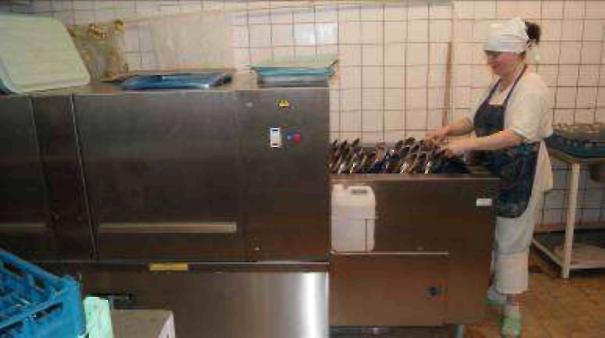 Программно-аппаратный комплекс - интерактивная доска с проектором, ноутбук учителя, нетбуки для учеников 13 шт., документ камера, система голосования, тележка для зарядки нетбуков, программное обеспечение на сумму 552 333 руб. Комплекс установлен в каб. № 13 начальной школы.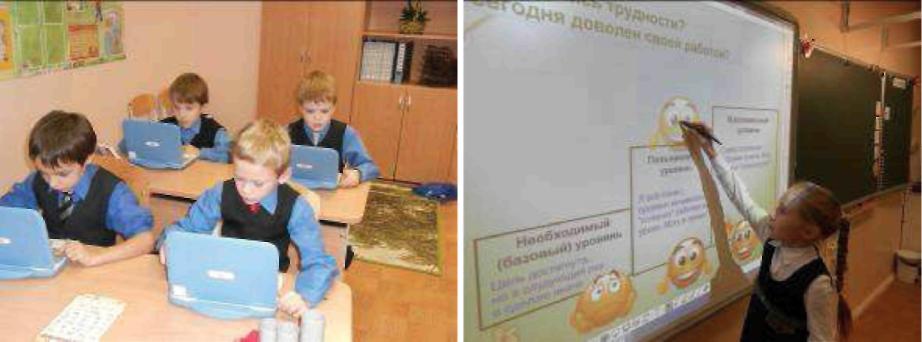 Рециркулятор бактерицидный, установлен в медицинском кабинете.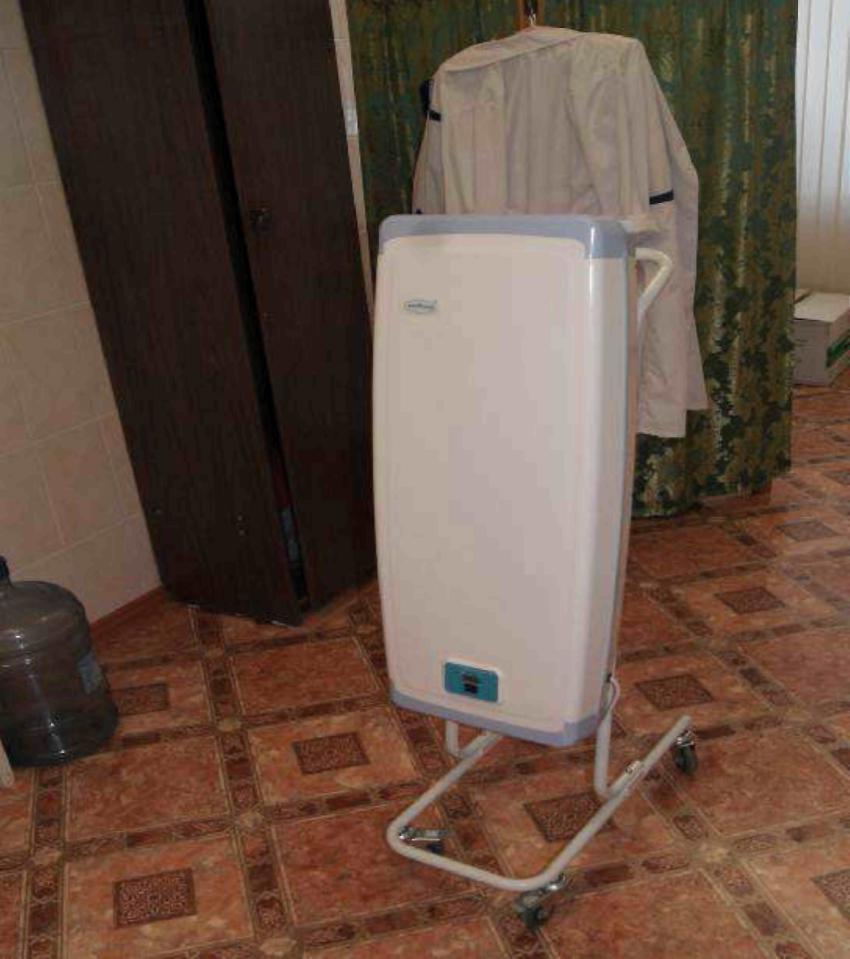 Также в рамках этой программы были выделены финансовые средства на меры по энергосбережению и текущий ремонт на сумму 244 981 руб.При подготовке школы к новому 2013-2014 учебному году было приобретено новое оборудование:1.   Интерактивные комплексы 6 шт. Установлены в кабинеты начальной школы № 12, 13, 15, 16, 18, 19, в кабинет иностранного языка № 4.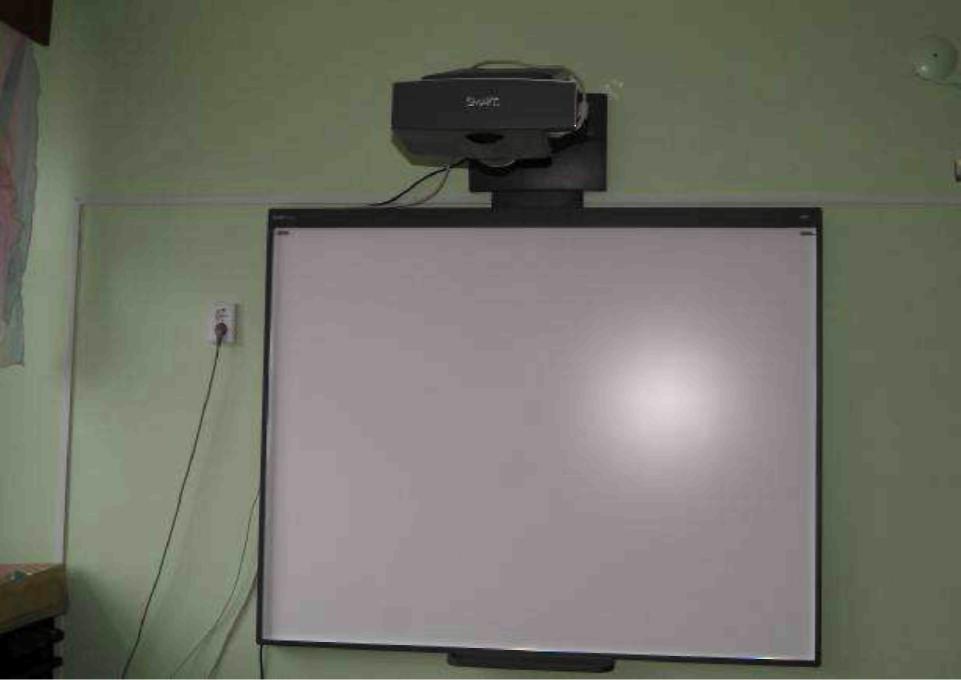 Закуплены учебники в количестве 3507 штук.Ученическая мебель (парты, стулья). Установлены в кабинеты математики № 42, 45, в кабинет начальной школы № 19.Шкафы для учебных пособий. Установлены в кабинеты русского языка № 39, 41, начальной школы 13, 18, 19, 3 (4 блок), кабинет ИЗО № 9.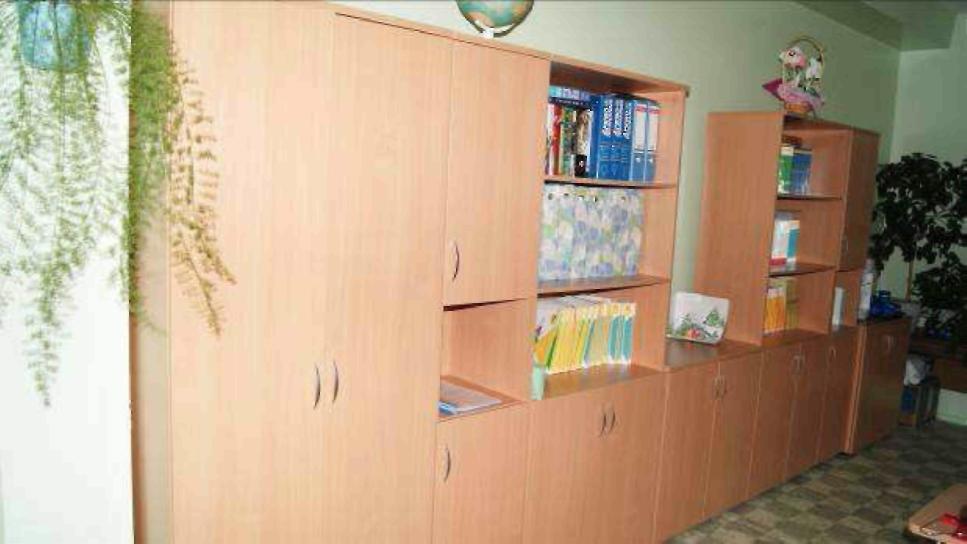 Так же были проведены ремонтные работы:Замена деревянных окон на пластиковые в кабинетах № 12, 13, 14, 15, 16, 17, 18, 19, 21, 26, 27, 28, 29, кабинетах блока начальной школы № 7, 9, 10, 11, 12, 13, 14 ;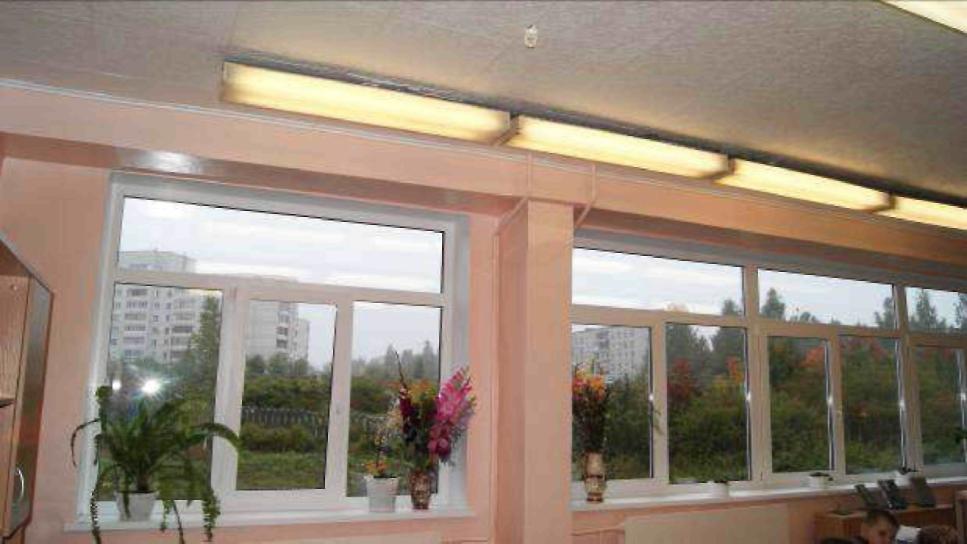 Ремонт крыши на сумму 1 041 758,67 руб;Ремонт и переоборудование кабинетов: № 13, 19 (начальные классы), каб. № 10 переоборудован под кабинет «кулинарии», каб. № 9 под кабинет ИЗО. Всего на сумму 290 252,73 руб.Установлены новые умывальники в кабинетах № 14, 15, 35, 36, 9/ 4 блока.Силами технического персонала проведен косметический ремонт коридоров, лестничных клеток, туалетов, пищеблока, спортивных залов, помещений бассейна.В рамках благотворительной и спонсорской помощи получены финансовые средства:ООО «Спецмонтажсторой» - 60 000 руб. на поездКу в город Москва учеников и научных руководителей для участия в финальном туре Всероссийской детской научно-практической конференции «Первые шаги в науку».ФГУП «Комбинат «Электрохимприбор» - 50 000 руб. на поездКу экологической экспедиции на Дальний Восток.Внебюджетная деятельность позволила нам привлечь дополнительные финансовые средства за счёт платных образовательных услуг в размере 601. 725За 1- полугодие 2013 года и оздоровительных услуг 901.760 . Эти денежные средства пошли на заработную плату и развитие О.У.Условия осуществления образовательного процессаУчреждение работает по шестидневной учебной недели в одну смену. Начало занятий в 8.30. Продолжительность уроков для учащихся 2-11 классов - 45 минут. Первые классы учатся по пятидневной учебной недели, продолжительность уроков - 35 минут. Для учащихся 1 –х классов предусмотрены динамические паузы в середине рабочего дня. Во 2- 11 классах перемены- 10-15 минут, две большие перемены по 20 минут после 2 и 3 уроков. Режим питания: 10.15.- 1и 2 классы; 11.20.- 3 и 4 классы; 12.25.- 5,6,7,8 классы; 13.25.- 9,10,11 классы.Окончание занятий 13.50. Расписание ИГЗ, кружков, секций составлено отдельно от расписания уроков. Внеурочная деятельность осуществляется во второй половине дня.Образовательный процесс обеспечивают: 46 учебных кабинетов, 2 кабинета информатики, 4 мастерских (столярная, слесарная), кабинеты обслуживающего труда и кулинарии, библиотека, школьный музей, обсерватория, астрономическая лаборатория, зимний сад. На пришкольной территории расположен стадион, оборудованы 2 спортивные площадки, полоса препятствий. Пришкольный участок украшают клумбы с многообразием видов цветов, выращенных руками обучающихся.. Успешно функционирует школьный сайт, который систематически обновляется. Школа активно участвует в городском проекте «Сетевой город» и российском проекте «СтатГрад РФ» (подготовки к ОГЭ и ЕГЭ).Условия для досуговой деятельности и дополнительного образования.Цель воспитывающей деятельности: социально-педагогическая поддержка становления и развития высоконравственного, творческого, компетентного гражданина России, принимающего судьбу Отечества как свою личную, осознающего ответственность за настоящее и будущее своей страны, укоренённого в духовных и культурных традициях многонационального народа Российской Федерации.Для достижения поставленной цели воспитания и социализации обучающихся педагогический коллектив решает задачи в области формирования личностной, социальной и семейной культуры.В основе организуемого в соответствии с Программой уклада школьной жизни лежат принципы системно-деятельностной организации и полисубъектности воспитания, диалогического общения, ориентации на идеал, идентификации, следования нравственному примеру, аксиологический принцип. Педагогический коллектив школы осознает необходимость формировать и стимулировать стремление ребенка включиться в посильное решение проблем школьного коллектива, своей семьи, микрорайона школы, города, находить возможности для совместной общественно полезной деятельности детей и взрослых, младших и старших детей. В связи с этим, содержание Программы воспитания и социализации обучающихся отбирается на основании базовых национальных ценностей: патриотизм, социальная солидарность, гражданственность, семья, личность, труд и творчество, наука, традиционные российские религии, искусство и литература, природа, человечество.Ценностное развитие и воспитание школьников происходит в логике реализации основных направлений:1. «Я – гражданин России» (воспитание гражданственности, патриотизма, уважения к правам, свободам и обязанностям человека).2. «Я – человек» (воспитание нравственных чувств и этического сознания).3. «Я и труд» (воспитание трудолюбия, творческого отношения к учению, труду, жизни).4. «Я и здоровье» (формирование ценностного отношения к семье, здоровью и здоровому образу жизни).5. «Я и природа» (воспитание ценностного отношения к природе, окружающей среде).6. «Я и культура» (воспитание ценностного отношения к прекрасному, формирование представлений об эстетических идеалах и ценностях).Воспитательная работа педагогическим коллективом планируется и ведется с учетом городских, общешкольных и стоящих перед коллективом целей и задач, возрастных и личностных особенностей обучающихся, положения семей, деятельность осуществляется с учетом реализуемых воспитательно-образовательных программ и проектов в разных направлениях с использованием активных форм и методов работы. Основными видами деятельности являются познавательная, социально преобразовательная, спортивно-оздоровительная, туристско-краеведческая, трудовая деятельность, художественное творчество и проблемно-ценностное общение. В ОО сложилась система традиционных мероприятий, реализуемых в течение учебного года в рамках внеурочной деятельности:Внеурочная деятельность обучающихся в школе также охватывает дополнительные образовательные услуги. Учащиеся школы имели возможность в течение года заниматься в школьных кружках, секциях, объединениях:Проектная деятельностьМеждисциплинарное обучение (МДО)РитмикаЮные пожарныеХудожественно-прикладное творчество «Умелые руки»Отряд юных инспекторов движенияСовет старшеклассников (9-11 классы)Актив школы (1-8 классы)Экологическое объединение «Росинка»Научное общество обучающихсяАктив школьного музеяРедакция школьной газеты «РИТМ» и пресс-центрТрудовая бригада «Экопатруль»Эколого-экспедиционный отряд «Ресурс»Волонтерское объединение «Добрые сердца»Спортивные секции «Плавание», «Волейбол», «Баскетбол», «Лыжи», «Легкая атлетика».Ежегодно обучающиеся нашей школы принимают активное участие в конкурсах, олимпиадах, викторинах, научно-практических конференциях разного уровня. Участие обучающихся в конкурсах повышает познавательный интерес и мотивацию к изучению школьных предметов. С каждым годом увеличивается не только количество конкурсов, в которых принимают участие школьники, но и качество участия в данных мероприятиях.В практике воспитывающей деятельности школы использовался такой активный вид внеклассной, внеурочной деятельности как коллективное творческое дело. Самыми активными участниками при подготовке и проведении внеклассных школьных мероприятий в прошедшем учебном году были все учителя начальной школы, классные руководители 5а, 5б, 6а, 7а, 8в, 10а, 11а классов.В настоящее время в школе сложилась система мероприятий, направленных на сотрудничество с родителями: традиционные родительские собрания, участие в подготовке и проведении общешкольных мероприятий, просвещение родителей и организация консультативной помощи в воспитании детей. В системе проводятся классные и общешкольные родительские собрания, индивидуальные консультации. Опыт работы классных руководителей Основиной Л.Ю., Черепановой Е.А., Тепикиной С.В., Сидоровой Л.А., Боровковой А.А., Кочуриной Е.В., Гаёвой А.В. показывает, что именно социальное проектирование может стать событием, которое объединит родителей и детей в едином стремлении улучшить окружающую действительность, помочь тем, кто нуждается в помощи, решить существующие в классном, школьном коллективе проблемы. Необходимо отметить коллективные социальные проекты, которые стали победителями и призерами городской НПК в секции «Я гражданин» и приняли участие в Международном конкурсе исследовательских работ и проектов школьников «Дебют в науке»: проект 5Б класса «Дарю добро» (1 место), проект 5 А класса по шефской работе «Вместе весело шагать…» (2 место), проект 8 В класса «Выбор профессии» (3 место), проект «Фильм о школе» 6 А класса (3 место). Мы гордимся результатами участия коллектива 7А класса в областном социально значимом проекте «Будь здоров».  Педагогический коллектив убежден: именно творческое и социальное проектирование, социальные практики на сегодняшний день стали самой активной формой внеурочной деятельности в школе.Замечательно то, что в рамках подготовки социально направленных мероприятий осуществлялось тесное сотрудничество с социальными партнерами (городскими общественными организациями, учреждениями культуры и дополнительного образования), которые выходили не только на педагогический коллектив, но и на детскую и родительскую общественность.Социализация учащихся на высоком уровне проходила в рамках работы по профориентации: были организованы встречи родителей и обучающихся с представителями НИЯУ МИФИ и отдела кадров ЭХП, профориентационные встречи учащихся школы с шефами, представителями разных профессий города. 9-11 классы посетили экскурсии в подразделения ЭХП. Также были организованы День информации «Мир профессий» (начальное и среднее звено), встречи с интересными людьми, посещение «Осенней ярмарки учебных заведений», экскурсии в зал Трудовой Славы, «Дом связи», Учебно - выставочный центр комбината. Старшеклассники приняли участие в городских мероприятиях: дне университета (УрГЭУ), семинаре «Мой личный профессиональный план» на базе с/п «Солнышко», профориентационном конкурсе эссе «Моя будущая профессия: от мечты к действию», организованных по линии Росатома играх «Брейн-ринг», выездной школе. Очень интересно прошла встреча с представителями ФПС №6 МЧС России г. Лесного (младшим инспектором группы пожаров СП СЧ № 2, старшиной внутренней службы Погодиной К.Ю.; начальником караула СП СЧ №3, капитаном внутренней службы Чусовитиным А.В.)  в рамках Урока мужества «Пожарный – профессия героическая». Работа по профилактике правонарушений и коррекции девиантного поведения представлена в школе целым комплексом социально-профилактических мер, направленных как на оздоровление условий школьного, семейного воспитания, так и на индивидуальную психолого-педагогическую коррекцию личности подростка, оказавшегося в трудной жизненной ситуации.:Выявление причин отклонений в поведении (по методике Д.И. Фельдштейна).Индивидуальные профилактические беседы с подростками «группы риска».Беседы инспектора ПДН ОМВД, ГИБДД ОМВДВовлечение обучающихся в творческую жизнь класса, школы, в кружки, секцииПроведение тренинговых занятий с категорией обучающихся, вызывающих тревогуТематические классные часы, школьные линейки по профилактикеЗаседание Совета профилактики, административного совета по итогам контроля посещаемости и поведения учащихсяБеседы, знакомство с памятками-обязательствами «Права и обязанности обучающихся школы», «Я выбираю жизнь (профилактика употребления курительных смесей, психотропных веществ)», «Трудовое право и несовершеннолетние», «Где найти помощь».Вовлечение учащихся в социальное проектирование, в том числе, по вопросам здоровьесбережения и профилактики вредных привычекОрганизация психолого-педагогического сопровождения учащихся (ППС)Проведение Уроков и Дней защиты детей, всероссийского урока ОБЖ Проведение лекториев с показом видеофильмов по профилактике потребления табака, наркотиков, алкоголя, психотропных веществАкции в микрорайоне школы «Молодежь за здоровый образ жизни» Посещение уроков, классных часов, мероприятий с целью наблюдения, изучения поведения, активности, умений, навыков, воспитанности склонных к правонарушениям подростковОрганизация досуговой деятельности обучающихся «группы риска»Охват организованным отдыхом подростков «группы риска» в каникулярное время и интересным содержательным досугом в течение всего годаОрганизация рабочих мест в трудовой бригаде при школе в летний периодПосещение обучающихся на дому с целью выявления жилищно-бытовых условий учащихся«День открытых дверей» для родителей.Привлечение родителей к проведению внеклассных мероприятий.Привлечение родителей к осуществлению правопорядка во время проведения культурно-массовых мероприятийВыявление социально-неблагополучных, малообеспеченных, многодетных, опекаемых семей.Организация индивидуальных консультаций специалистов: психологов, педагогов, медицинских работников для родителей.Информирование родителей о поведении и успеваемости учащихся. Проведение родительских собраний на тему нравственно-правового просвещения родителей с включением вопросов по профилактике потребления наркотических и психоактивных веществ и формированию культуры здорового образа жизни несовершеннолетних Проведение общешкольных родительских собраний по профилактике правонарушений и преступлений, жестокого обращения с детьми, ответственности родителей за соблюдение ППБ и ПДБ.Одним из важных факторов профилактики является занятость обучающихся в свободное время, поэтому в школе большое внимание уделяется развитию системы дополнительного образования, а также пропаганде здорового образа жизни и вовлечению подростков в кружки и секции УДО. Осуществляется взаимодействие с отделом семьи городской администрации по вопросам оздоровления в пансионатах и санаториях опекаемых, инвалидов, детей из малообеспеченных и многодетных семей.Организация охраны, питания и медицинского обслуживания.Охрана ОУ обеспечивалась камерами внутреннего (1 камера) и внешнего (8 камер) видеонаблюдения, тревожной сигнализацией. Пропускной режим, дежурство при входе в школу, на этажах во время перемен и на пришкольной территории осуществлялОСЬ по договору с физическими лицами за родительскую плату. Горячие завтраки и обеды получали все обучающиеся с 1 по 11 класс за счёт средств городского и областного бюджета, 50 % с привлечением родительских средств. Сведения о льготных категориях учащихсяСтоимость питания на одного учащегося в деньВ питании учащихся используются йодированная соль, хлеб, обогащённый витаминами группы «В», йодом, железом.В школе имеются оснащённые необходимым оборудованием и обеспеченный кадрами медицинский кабинет, кабинеты психолога и логопеда. Медикаментозное обеспечение достаточное.     Проводится  диагностика первоклассников и  психолого-педагогическая  и логопедическая поддержка учащихся, сформированы группы по дефектам речи, регулярно проводятся занятия.В осенне-весенний период учащиеся централизовано получают курсами поливитамины.Охват детей прививками на прививаемый возраст:по дифтерии -       98%,полиомиелиту -      98%,кори -	100%,краснухе -	100%,-	паротиту -	100%.
В соответствии с совместным приказом МО и МЗ РФ № 186/272 от 30.06.1992 г. учащиесяшколы ежегодно проходят профилактические медицинские осмотры по системе АСПОН-Д и бригадой узких специалистов. За время 2013-2014 учебного года был проведён медицинский осмотр бригадой специалистов детской поликлиники. Были осмотрены учащиеся:2004 года – 97 человек2000 года – 93 человека1997 года-девушки – 2 человека1996 года – 32 человекаОсмотрены педиатром детской поликлиники учащиеся:2006 года – 80 человек2005 года – 91 человек Планами работы медицинского кабинета, психолога предусмотрен контроль состояния здоровья учащихсяЗа последние три года грубых просчётов в организации учебного процесса и жизнедеятельности образовательного учреждения, фактов межличностных конфликтов, негативно влияющих на уровень здоровья и психо-эмоциональное состояние учащихся не выявлено. В соответствии с совместным приказом МО и МЗ РФ № 186/272 от 30.06.1992 г. учащиесяшколы ежегодно проходят профилактические медицинские осмотры по системе АСПОН-Д и бригадой узких специалистов. Планами работы медицинского кабинета, психолога предусмотрен контроль состояния здоровья учащихся. Всем нуждающимся учащимся первой ступени обучения оказывается логопедическая помощь.За последние три года не выявлено грубых просчётов в организации учебного процесса и жизнедеятельности образовательного учреждения, фактов межличностных конфликтов, негативно влияющих на уровень здоровья и психоэмоциональное состояние учащихся. В рамках Федеральной программы «Доступная среда» построены  пандусы для детей с ограниченными возможностями здоровья. Лифты для этой цели в трёхэтажном здании школы при проектировании школы не были заложены. Закуплен специальный транспортёр. На втором и третьем этаже обустроены туалеты для детей с ограниченными возможностями здоровья.Работа по здоровьесбережению Понятие «здоровье» мы рассматриваем в единстве трёх  составляющих: физического,психологического, духовно-нравственного.В связи с поэтапным переходом на ФГОС разработаны Программа духовно-нравственного воспитания учащихся начального общего образования и проект « Экскурсионный маршрут по ОПТ Свердловской области»Программа «Здоровье» в нашем ОУ успешно реализуется с 2009 года (куратор Л.И.Тетерина).Основные направления:Учебно-воспитательная   работа   по   организации   оптимальной   здоровьесберегающей образовательной среды.Диагностическая работа, представляющая собой, комплекс мероприятий по отслеживанию параметров здоровья обучающихся.Профилактическая и коррекционная работа по предупреждению вредных привычек и своевременное выявление нарушений в развитии и состоянии здоровья обучающихся.Информационно-просветительская работа, включающая пропаганду ЗОЖ и наглядную агитацию, представлена в школе целым комплексом социально-профилактических мер, направленных как на оздоровление условий школьного, семейного воспитания, так и на индивидуальную психолого-педагогическую коррекцию личности подростка, оказавшегося в трудной жизненной ситуации.В течение года было проведено четыре  Дня здоровья, которые включали  разнообразные  мероприятия:классные часы – уроки здоровья «Азбука здоровья», «Здоровье – путь к успеху», «Быть здоровым и успешным», «Формула здоровья»беседы фельдшера школы Анцыгиной О.А. о профилактике гриппа, кори, туберкулёза. беседы зам.директора по ОР пищевые отравления, профилактика клещевого энцефалита, меры безопасности при плавании в открытых водоемах летом    - ежемесячный выпуск санбюллетеня для учащихся (10 экс.)   - материалы «Будь здоров» на сайте для родителей и учащихся школы радиолинейки «Здоровье – путь к успеху»    - мероприятия, посвященные всемирному дню борьбы со СПИДом (по отдельному плану)    - тематические классные часы «О вреде алкоголя», «Вредные привычки» спортивные состязания и веселые старты «В здоровом теле – здоровый дух!»,В библиотеке постоянно действующая выставка «О здоровом образе жизни»По графику конкурсы конкурс тематических стенных газет, плакатов, рисунков. В целях профилактики распространения наркомании и наркопреступности в 9-11 классах  были организованы  просмотр и обсуждение документального фильма «О вреде наркомании. Как уберечь себя и близких».При организации Дней защиты детей было проведено30 уроков по курсу «Основы безопасности жизнедеятельности»,3 конкурса, викторины среди учащихся по основам жизнедеятельности,6 соревнований по прикладным видам физической культуры, военно-спортивных игр (10-11 классы), спортивных эстафет (1-4 классы),2 учебные эвакуации,во всех классах организованы показы и обсуждение фильмов по основам безопасности жизнедеятельности и тематике Дня защиты детей,встречи с сотрудниками и служащими МЧС, представителями поисково-спасательных служб,-	проведение показных практических занятий «Порядок действий при пользовании
огнетушителем»,инструктажи о безопасном поведении на дорогеспортивные соревнования в бассейне для 1-4 кл.,конкурс рисунков (1-4 кл.) и плакатов (5-9 кл.) «Безопасная дорога». С сентября по май проведено 12 профилактических линеек по параллелям (1-2, 3-4, 5-6, 7-8,9-11 классы) с привлечением сотрудников ОПДН, ОГБДД, ОПО-6.Совместно с ОГБДД ОМВД (инспектор ОГБДД Жужгова И.В.) были проведены следующие мероприятия:инструктажи по параллелям (1-2, 3-4, 5-6, 7-8, 9-11 классы) по БДД, об административной ответственности за нарушение ПДД несовершеннолетними,беседа по профилактике дорожно-транспортного травматизма на общешкольном родительском собрании (сентябрь);в рамках дней здоровья беседы, викторины на знание ПДД, игры, памятки;индивидуальные беседы о соблюдении ПДД с нарушителями;оформление уголка по безопасности дорожного движения.В летний период администрацией школы, классными руководителями осуществляется организация и контроль занятости учащихся (летние трудовые бригады, временное трудоустройство)В «Паспортах здоровья» классными руководителями по итогам лета ведется учет отдыха детей в лагерях южного направления, оздоровление детей совместно с родителями, санаторное лечение детей по направлениям детской поликлиники.  Травматизм на уроках физкультуры и переменах уменьшился всего лишь на 0,4% (3 чел.)Информация о травматизме учащихся за год Кол-во травм за годВсего - 35 чел.(3,69%) Из них школьных – 26 чел.(2,2%) Уроки физ-ры -10 чел.(1,05%)  Перемены -9 чел. (1,16%)Распределение детей по группам здоровья в % соотношенииКоличество учащихся всего: 942В том числе по ступеням обучения:На начальной – 410На основной –  435На старшей - 97Группа здоровья Общая заболеваемостьПропущено по болезни уроков (всего) – 23691В том числе на 1 ступени – 7491            на 2 ступени – 13344            на 3 ступени – 2856Типы заболеваемостиПоказатели физического развития в % соотношенииОбеспеченность и результативность функционирования  бассейна при МАОУ «Средняя общеобразовательная школа №76 имени Д.Е.Васильева»Состав сотрудников бассейна:2.Особенности образовательного процесса.Бассейн осуществляет свою деятельность как межшкольный на договорной безвозмездной основе со школами города.В 2013-2014 учебном году бассейн работал с учетом режима пятидневки для первых классов, для 4-11 классов - шестидневной учебной недели, занимались 95 классов – 76 (26 классов), 64 школа (13 классов), 71школа (1 класс), 72 школа (10 классов), 73 школа (11 классов), 75 школа (23 класса), 8 школа (2 класса),  в которых на конец учебного года обучалось - 1890 учащихся. Образовательная программа начального общего образования. Учебный план бассейна включает общеразвивающие программы по плаванию:  «Обязательное обучение плаванию учащихся вторых классов».«Плавание» для 1-11 классов (I,II,III уровень) По семейному оздоровлению на платной основе.Исходя из приоритетного направления работы бассейна в 2013-2014 учебном году -совершенствование физического и нравственного здоровья учащихся,  их индивидуальности,  культуры поведения, учебный план способствовал решению следующих задач:Оздоровительные задачи направлены на охрану и укрепление здоровья, повышение работоспособности организма, приобщение к здоровому образу жизни.Образовательные задачи направлены на формирование двигательных умений и навыков, развитие психофизических качеств, формирование знаний о видах и способах плавания, усвоение спортивной терминологии, развитие внимания, мышления, памяти.Воспитательные эадачи направлены на воспитание двигательной культуры, нравственно-волевых качеств.Учебный план по физической культуре (плавание) был разработан на основе федерального базисного и регионального учебных планов и примерных учебных планов для общеобразовательных учреждений по физической культуре Российской Федерации.Базисный учебный план для 1-11-х классов ориентирован на нормативныйсрок освоения государственных образовательных программ начального и общегообразования по физической культуре (плавание). Продолжительность учебного года с октября по май месяц (32 недели).Применяемые педагогические технологии:-технологии поэтапного обучения-групповые технологии-игровые технологии            Условия осуществления образовательного процессаРежим работы в бассейне односменный. 1 классы - по пятидневной учебной неделе(продолжительность урока 35 минут в первом полугодии ,40 минут во второмполугодии), 2-11 классы - по шестидневной учебной неделе (продолжительность урока 45 минут).    В качестве основы деятельности по созданию условий для внедрения современных инновационных технологий физического воспитания учащихся стала модель нашей школы, в основе которой  приоритетным явилась забота о сохранении здоровья обучающихся и педагогов. Для этого была разработана и внедрена с 2009 года (куратор Л.И.Тетерина)Программа развития «Школа МАОУ «СОШ №76» - территория здоровья».Научная новизна исследований заключается в том, что определены и систематизированы факторы, обуславливающие состояние здоровья и культуры здорового образа жизни учащихся МАОУ «СОШ № 76»:- разработана целостная модель здоровьесберегающей системы образования, концепция и программа, обеспечивающая ее реализацию;- разработаны модели и положения коллектива физической культуры в структуре МАОУ «СОШ №76»; - открыты структурные содержательные и критериальные характеристики основных состояний культуры здорового образа жизни выпускника МАОУ «СОШ №76»Школа имеет хорошую материальную базу для осуществления деятельности, направленной на сохранение и укрепление здоровья школьников: медицинские и процедурные кабинеты, два спортивных зала, тренажерный комплекс, бассейн с двумя ваннами (малой и большой), сауну, комнату отдыха, две современных спортивных площадки для начальных и старших классов, зимний сад.Обучение учащихся проводится в одну смену.Школа укомплектована квалифицированным педагогическим коллективом, медицинским обслуживающим персоналом.Всего в МАОУ «СОШ №76» обучается 943 учащихся.Итоги учебного годаВ 2013-2014 учебном году в бассейне обучалось по полугодиям: 1890 человек, отличников - 1250 человек (66,1%0), хорошистов - 640 человек (33,9%).Кроме уроков на базе спортивно-оздоровительные бассейна проведены мероприятия:Городской конкурс  всоциально-педагогическом проекте «Будь здоров» - (25чел.) 3 место на муниципальном этапеСпартакиада учащихся общеобразовательных школ:Облстные соревнования по баскетболу – 5-11 классы (команда девочек и мальчиков заняли призовые местаГородские соревнования по лыжным гонкам – 5-11 классы, в командном зачете девочки и мальчики заняли призовые места;Городские соревнования по конькам «Лед надежды» (60 человек) - 1-4 классы 1 место, 5-9 3место, 10-11 классы 2 место; эстафета 9 мая 7-9 кл. 1 место, 10-11 кл. 1 место, эстафета (4-6 кл.) 2 место. По сумме трех команд школа заняла 1 место; л/а соревнования на приз А. Прокофьева – 3-5 классы (22чел.) 2 тура (1, 2 места)Соревнования по программе «Веселые старты» - 2-3 классы (75 человек)Городские соревнования по программе»Папа, мама и я спортивеая семья» - 4а класс (1 место)спартакиада среди работников школышахматы (4чел.)- 2 место; волейбол (8чел.) – 2 место;по плаванию (6чел.)– 1 место;по лыжным гонкам (4чел.) – 1 место;по стрельбе 3чел.) – 2 местоВ общем зачете спартакиады коллектив школы занял 1 местоДни Здорвья с участием всех классов2-4 классы (210чел.) - «Веселые старты»5-8 классы (355чел.)– соревнования по подвижным играм10-11классы (14чел.) – баскетбол, волейболСдача норм ГТОКоличество сдавших – 756 (серебро -127 человек, золото 86 человек.)Рост выполнивших норму ГТО по сравнению с предыдущим годом: по золоту 25 человека, по серебру 27 человекПлаваниеОбучались плаванию в бассейне школы города 8, 64, 71,72, 73, 74,75,76  всего 1890                                                                                                                                                                                                                                                                                                                                                                                                                                                                                                                                                                                                                                                                                                                                                                                                                                                                                                                                                                                                                                                                                                                                                                                                                                                                                                                                                                                                                                                                                                                                            человек;Проведены Дни здоровья и Веселые старты на воде;Зачеты по ГТО по плаванию среди учащихся школ города(668чел.);Городские соревнования среди учительских команд школ города (58чел.)Спортивные развлечения на воде для победителей Росатома городов ЗАТО «Интеллект будущего» (51чел.)Праздники на воде с проведением «Веселых стартов» и развлечений в которых приняло  участие                                                                                                                                                                                                                                                                                                                                                                                                                                                                                                                                                                                                                                                                                                                                                                                                                                                                                                                                                                                                                                                                                                                                                                                                                                                                                                                                                                                                                                                                                                                                                                                                                                                                                                                                                                                                                                                                                                                                                                                                                                                                                                                       95 классов школ городаОказание платных семейных услуг в бассейне Всего 14016 человеко-посещений, из них 1304 –пенсионеры, 2412 – дети  Сводная информация о травматизме учащихся за 2014-2015 учебный год Занятость детей в спортивных секцияхОтчет за 2014-2015г (2 полугодие)Распределение по группам здоровья, заболеваемость  (в %)Количество учащихся всего: 960В том числе по ступеням обучения:На начальной – 409На основной –  450На старшей - 101Группа здоровья Общая заболеваемость Пропущено по болезни уроков (всего) – 20897В том числе на 1 ступени – 6442                     на 2 ступени – 11464                     на 3 ступени – 2991Типы заболеваемостиПоказатели физического развитияМедико-социальные условия в 2014-2015 учебном году (2 полугодие)	Охват детей прививками на прививаемый возраст:- по дифтерии 	- 98%- гепатиту «В»	- 100%- коклюшу		- 98%- полиомиелиту	- 98%- кори 			- 98%- краснухе		- 98%- паротиту		- 98%Количество инфекционных заболеваний, управляемых профилактическими прививкамиЗаболеваемость на 1000 детейРаспределение по группам здоровья в %Показатели физического развития в %   ПРОФИЛАКТИЧЕСКИЕ ОСМОТРЫ ДЕТЕЙ И ПОДРОСТКОВ-ШКОЛЬНИКОВ И ИХ РЕЗУЛЬТАТЫ                                                                                                         Школа № 76  . Отчет о проделанной работе  бассейна  МАОУ «СОШ № 76»за 2014 – 2015 учебный год.За 2014-2015 учебный год в бассейне при МАОУ "Средняя общеобразовательная школа № 76" проводились уроки по физической культуре школами города, включенные в программу по физическому воспитанию в раздел вариативной части.Цель работы на 2014/2015 учебный год:- обучение навыку надёжного и длительного плавания на глубокой воде.-оздоровление и закаливание с 1-го по 11- е классы.Задачи:Научить учащихся держаться на поверхности воды и проплывать 25 метров, что соответствует нормам ГТО по школьной программе.Обучить  основам техники плавания (кроль на груди, на спине, брасс,)Способствовать развитию основных плавательных и физических качеств у учащихся.Увеличить функциональные резервы организма учащихся с целью      улучшения или  коррекции организма.Организовать активный отдых и развлечения для учащихся школы,как в урочное, так и внеурочное время.Совершенствовать на уроках физического воспитания технику        спортивных способов плавания.Способствовать  приобщению детей к здоровому образу жизни.  Для решения поставленных задач работа бассейна разделилась на три направления:- Обучение плаванию с 1-го по 11-ый классы   (уроки физ. воспитания)-1891 чел.- ФГОС - 123 человек;-Рекреативное плавание – дни здоровья для классов, семейные праздники на воде – 836 человекПраздник для будущих первоклассников – 56 человека;- Принятие норм ГТО –  543 человек (МАОУ «СОШ № 76»);- Проведение соревнований по плаванию среди школ по УО – 92человека,-Проведение  развлечений  на воде для Победителей городского конкурса «Будь здоров!» – 9 человек,Таким образом, за 2014- 2015 учебный год бассейн при МОУ «СОШ №76» посетило  2884 учащихся школ города. Были приняты нормы ГТО по плаванию у учащихся школ города- 1502учащихсяЦели и задачи,  поставленные в предыдущем учебном году, остаются актуальными  и в 2014-2015 учебном году.Посещали уроки плавания в течении учебного года  МОУ "СОШ № 73" (158 учеников), МОУ "СОШ № 75" ( 480учеников), МАОУ "СОШ № 76" (615 учеников), "СОШ № 72" (172ученика).  «СОШ» №64 (399 учащихся), «СОШ»8 (41 учащихся), «СОШ» №74(16 человека)Из них 1017 мальчиков и 874 девочек. Наблюдается положительная динамика по сравнению с прошлым учебным годом. В МБОУ  «СОШ № 73» научились плавать     73% учащихся,В МБОУ «СОШ № 75» научились плавать      82% учащихся,В МАОУ «СОШ № 76» научились плавать      95% учащихся.В МАОУ  «СОШ № 72» научились плавать     86 % учащихся.В МБОУ  «СОШ № 64» научились плавать     78% учащихсяВ МБОУ  «СОШ№74»  научились плавать      72%учащихсяВ МБОУ  «СОШ№ 8» научились плавать        69%учащихсяУченики сдавали зачеты по следующим темам: техника плавания способом кроль на груди; техника плавания способом кроль на спине;техника плавания способом брасс; без учета времени – I-IV классы; без учета времени – V классы; с учетом времени VI-IX; X-XI классы;  без учета времени – IX классы; с учетом времени X-XI классы;поворот «маятник» - V- XI классы;стартовый прыжок - V- XI классы;ныряние в глубину - V- XI классы;подныривание в длину V-XI;доставание предмета I-XI классы;транспортировка и приемы спасения утопающих X-XI классы.Из всех учащихся в МАОУ "СОШ № 72", прошедших курс плавания, оценку «отлично» получили 102человека, оценку «хорошо» получили 80 человек. Ученики каждый раз, после очередного занятия чувствовали прилив энергии и хорошее настроение. Учащиеся МБОУ «СОШ» №74 получили оценку «отлично» - 9 человек, оценку «хорошо» - 7 человек.Учащиеся МБОУ "СОШ № 73" получили оценку «отлично» - 95 человек, оценку «хорошо» - 63человека. Нужно отметить, что занятия в бассейне положительно влияют на здоровье детей с ослабленным зрением. Предлагаемая нами нагрузка была адекватна функциональным возможностям организма, поэтому наблюдается рост успеваемости в положительную сторону.Учащиеся МБОУ «СОШ» №64 получили оценку «отлично» - 236человек, оценку «хорошо» - 163 человека.Учащиеся МБОУ "СОШ № 75" получили оценку «отлично» - 303 человека, «хорошо» - 177человек. Выявлен заметный прогресс в улучшении физической формы занимающихся, поэтому выросло количество положительных отметок и сократилось число удовлетворительных отметок по сравнению с предыдущим учебным годом.Учащиеся МАОУ «СОШ № 76» получили оценку «отлично» - 452 человека, «хорошо» - 163человека.  Ученики I – Ш классы - 282 уч-ся, в этих классах были проведены заключительные праздники  и беседы на тему «Безопасное поведение на воде в летний период». А также велись уроки по  ФГОС  в первых классах (96 человек). Учащиеся МБОУ «СОШ»№8 получили оценку «отлично» - 26 человек, «хорошо» -15 человек.Для  младших  школьников основной акцент ставится на обучение  техники спортивных способов  плавания. За  основу   берётся  параллельно-последовательная  методика  обучения.  В  среднем  и  старшем  звене  большое  внимание  уделяется корригирующим способам  плавания,  брасс, плавание   на  спине.  А  также  прикладному плаванию: способы  длительного  удержания  на   глубокой  воде, техника  ныряния  в  длину  глубину, освобождение от захватов  тонущего при  оказании помощи  на  воде, способы  транспортировки  пострадавшего, первые приёмы помощи пострадавшему (проведение  искусственного дыхания с непрямым массажем  сердца).ВЫВОДЫ: -Плавание воздействует на все группы мышц, способствует укреплению сердца, позитивно влияет на состояние спины, увеличивает объем легких.-Занятия в воде могут повысить психологическую устойчивость неуверенных в себе детей. В воде недостатки и неловкости в движениях скрыты от посторонних глаз. Это дает возможность чувствовать себя на занятиях более раскованно, сконцентрироваться на выполняемых упражнениях и, таким образом, легче справляться с нагрузкой.-Регулярные занятия в воде укрепляют мускулатуру и улучшают выносливость организма.-Занятия плаванием развивают такие черты личности как целеустремленность, настойчивость, самообладание, решительность, смелость, умение действовать в коллективе, проявлять самостоятельность.Определились ведущие  направления в работе  бассейна:- обучение техники спортивных способов плавания (уроки физического воспитания)- рекреативное плавание (дни здоровья, семейные праздники на воде).       Инструктора по плаванию (Маленькая У.Ф., Зиганшина С.В.)  проводят обязательный первичный инструктаж по технике безопасности и правилам поведения на воде ИОТ-020-2002. В своей работе  опираются на здоровье сберегающие  технологии.  Ведут пропаганду здорового  образа  жизни, проводят беседы  по приобщению к регулярным занятиям физической культурой (плавание).Отчет о проделанной работе  бассейна при МАОУ «СОШ № 76»за 2014 – 2015 учебного года«обязательное обучение плаванию учащихся вторых классов»Цель и задачи программыЦель программы:Создание нормативно-правовых и организационных условий для эффективного обучения плаванию и оздоровлению детей города Лесной Свердловской области.Задачи программы:1. Обучение учащихся вторых классов плаванию.2. Профилактика несчастных случаев на воде с детьми.3. Пропаганда плавания и здорового образа жизни.Плавание является для человека жизненно важным навыком. Большую часть поверхности Земли (71 %) занимает водная среда, и человек вольно или невольно вынужден с ней контактировать.Проблеме обучения плаванию во многих странах мира уделяется серьезное внимание. Наиболее отличительными являются следующие признаки системы обучения: уроки плавания включены в школьное учебное расписание; ежегодный экзамен с выставлением оценки; один урок в неделю; количество занимающихся в одном классе соответствует списочному составу класса до 30 детей, поэтому на уроке присутствие учителя по физкультуре необходимо, так как по нормам СанПин 2.4.2.2821-10 «Санитарно-эпидемилогические требования к условиям и организации обучения в общеобразовательных учреждениях» на одного инструктора приходится 15человек, а список детей в классе  учебный материал изучается на суше и в воде; изучаются не только элементы начального плавания, но и спортивные способы плавания (кроль на груди, на спине и брасс).Анализ причин возникновения проблемыЗанятия плаванием занимают особое место в физическом воспитании, физическом развитии, укреплении здоровья младших школьников. Благоприятные условия для развития физических качеств и возможность предупреждения опасных ситуаций на воде ставят плавание на одно из первых мест в занятиях физической культурой.Статистические исследования, приведенные в различных печатных изданиях показывают следующую картину наличия навыка плавания у детей в России  (Таблица )В городе Лесной  МУНИЦИПАЛЬНОЕ КАЗЁННОЕ УЧРЕЖДЕНИЕ  « УПРАВЛЕНИЕ ОБРАЗОВАНИЯ АДМИНИСТРАЦИИ ГОРОДСКОГО ОКРУГА  «ГОРОД  ЛЕСНОЙ» программа обязательного обучения плаванию учащихся вторых классов включена в вариативную часть рабочих программ по предмету физическое воспитание для вторых классов, функционирует с 2012 года (уже 3-й год)На основании приказа  начальника МКУ « Управление образования» О.В.Пищаевой , в соответствии с Постановлением Правительства Свердловской области от 25.07.2012г. №812-ПП «Об утверждении Региональной программы «Создание общественных спасательных постов в местах массового отдыха населения и обучение населения, прежде всего детей, плаванию и приемом  спасения на воде на территории Свердловской области на 2014-2015 годы», целью обучения школьников плаванию и правилам безопасного поведения на воде.Плавание велось по программе  «Обязательного обучения плавания учащихся вторых классов» и достигнуты следующие результаты:1. Ежегодно  300-500 второклассников проходят обучение по программе:- процент посещения бассейна за эти годы вырос с 65 % (2012 г.) до 92% (2015 г.);- процент освоения программы (приобретения умения плавать) вырос с 84 % (20012 г.) до 91,2 % ( 2015 г.).2. За лето 2014 года в городе не зарегистрировано не одного несчастного случая на воде с детьми, которые проходили обучение плаванию по программе  в МАОУ СОШ №763. Ежегодно до 300-500 учащихся вторых классов оздоравливаются и формируют привычку к занятиям физической культурой и спортом. До 10% наиболее способных учащихся приглашаются в секции спортивного плавания.4. Для учащихся 6 школ, отдаленных от бассейна МАОУ СОШ №76, предусмотрена доставка автобусом.На основании вышеизложенного можно сделать вывод об имеющемся стабильном результате реализации программы (с динамикой  роста) и необходимости продолжения обучения плаванию учащихся общеобразовательных учреждений города Лесной  по существующей программе.Решение проблемы программно-целевым методом позволит наилучшим способом скоординировать деятельность соисполнителей программы и достичь наиболее высоких результатов по обучению плаванию и оздоровлению детей.Реализация данной программы предполагает следующие результаты:знакомство детей с водной стихией (100%), адаптация к водной среде (99,5%), приобретение умений держаться на воде, прикладного и спортивного плавания (91,5% – 92,7%), укрепление здоровья детей.знание детьми правил безопасного поведения на воде и оказания помощи пострадавшему на воде (82% - 90%).формирование у школьников устойчивого интереса и привычки к занятиям физической культурой и спортом.ОТЧЕТ О ВНЕКЛАССНОЙ РАБОТЕ 2014-2015 УЧЕБНЫЙ ГОД    За 2014-15 уч.год проводились развлечения, праздники , Дни Здоровья, «Весёлые старты» на воде, с использованием тепловых процедур, семейные праздники, Дни Рождения. Цель работыОбогащать двигательный опыт детей. Побуждать к активным самостоятельным действиям. Вызывать чувства радости от совместных действий с взрослыми и сверстниками. Воспитывать доброжелательность и эмоциональность.ЗадачиКомплексное оздоровление,Укрепление психофизического и физиологического здоровья детейВоспитание  всесторонне развитого физически человекаФормирование жизненно необходимых двигательных навыков в соответствии с индивидуальными способностями Воспитание здорового ребёнка совместными усилиями школы и семьи   В Праздниках и развлечениях на воде принимало участие  7 школМАОУ «СОШ№76» - 96 учащихсяМБОУ «СОШ№75» - 64 учащихсяМАОУ «СОШ№72» - 62 учащихсяМБОУ «СОШ№64» - 58 учащихсяМБОУ «СОШ№74» - 14 учащихсяМБОУ «СОШ№73» -  24 учащихсяМБОУ «СОШ№8» - 20 учащихсяВСЕГО приняло участие 338 учащихсяКОЛИЧЕСТВО  человек,  СДАВШИХ  НОРМЫ  ГТО  ПО ПЛАВАНИЮ  ПО  ШКОЛЬНОЙ  ПРОГРАММЕСправка по платным услугам групповых занятий в бассейне«детского оздоровительно-образовательного центра» при МАОУ СОШ№76 за 2014 – 2015 учебный годБассейн МАОУ «СОШ 76» является самым посещаемым спортивным сооружением города различными возрастными группами населения.Всего за 2014 -2015 год было - 14016 чел. посещений. Плаванием занимались разные возрастные группы населения.Бассейн посетило взрослых - 10300 чел. посещений, из них мужчины – 2806 чел. посещений, женщины – 7820 чел. посещений.  С удовольствием занимаются в бассейне ветераны труда – пенсионеры, их было 1304 чел. посещений. Особое значение придаётся семейному оздоровлению – 1545 чел. посещений (родители, дети, бабушки, дедушки, внуки). Так же посетило бассейн учащихся: девочки – 1171 чел. посещений, мальчики – 1241 чел. посещений.Сауну посетили 4324 чел. посещенийПлавание – как один из видов спорта способствует разностороннему влиянию развития организма человека.Наши посетители овладели навыками  плавания жизненно важными и детям и взрослым, которые необходимы в их повседневной и трудовой деятельности.Плавание, по мнению посетителей, занимает важное место в физическом воспитании человека. Регулярные занятия плаванием, положительно влияют на физическое развитие человека, формированию правильной осанки, прививают гигиенические  навыки, закаливают организм, повышают его сопротивляемость к различным простудным заболеваниям. Один из видов спорта, который разносторонне влияет на гармоничное развитие организма человека. Навыки плавания жизненно необходимы  детям и взрослым в их повседневной учебной и трудовой деятельности. Плавание по праву занимает видное место в системе физического воспитания человека. Нормативы по плаванию входят в физкультурный комплекс ГТО. Регулярные занятия плаванием положительно влияют на физическое развитие человека, формированию правильной осанки, прививанию гигиенических  навыков, закаливанию организма, повышению его сопротивляемости к различным простудным заболеваниямНовое качество образования предполагает позитивную динамику по мониторингу здоровья обучающихся. Вопросы здоровьесбережения – важные позиции эффективной образовательно-развивающей среды. Этим задачам служат специальные курсы ШУП: «Основы гигиены для младших подростков» в 5 кл., Психологический практикум в 8 кл., элективные курсы 9 класса – «Культура питания», «Основы здорового образа жизни», «Основы медицинских знаний», «Экологический практикум», 10-11 класс - «Основы половой культуры» , «Генетика и медицина». Третий час физкультуры используется как модуль «Подвижные игры» в начальной школе», «Спортивные игры» в основной школе, «Фитнесс-аэробика» и «Силовая гимнастика» в старшей школе. Через воспитательную работу ведётся пропаганда ЗОЖ и профилактическая работа.Отмечена позитивная динамика показателей физического развития учащихся, увеличилось количество детей не болевших ни разу со 100 до 140. Радует, что в течение года не было эпидемий и карантинов по гриппу. Количество ни разу не болевших детей увеличилось.Налажена эффективная система организации отдыха в летний период. Организованными формами отдыха были охвачены около 300 человек (городские пришкольные лагеря,  на базе воинских частей «Защитник», «Витязь», приморские лагеря «Ласковый берег», экспедиционные отряды по ОПТ Свердловской области).Высокие спортивные результаты наших учащихся по лыжным гонкам, баскетболу, волейболу, лёгкой атлетике свидетельствуют о том, что учителями физкультуры (Сафоновым А.В., Кабановой Л.П., Топорковым Н.В.) отработаны технологии качественной подготовки к спортивным соревнованиям. Ведётся мониторинг физических показателей обучающихся. Недостаёт мониторинга здоровья всех обучающихся школы.Сохранению и укреплению здоровья обучающихся способствовали работа педагога-психолога и логопеда, работа психолого-педагогического консилиума. Были проведены диагностики, индивидуальные и групповые консультации, тренинги, коррекционные занятия. Особое внимание уделялось переходным этапам -1,5, 10 класс.В целях диагностики, коррекции и реализации индивидуальных образовательных маршрутов обучения и развития детей в соответствии с их возможностями коррекционно-развивающей работой с младшими школьниками занимались педагог-психолог Л.А. Баньщикова и учитель-логопед А.Г. Загвоздкина.Всего в течение года на логопункте занимались 65 учащихся. 31 учащийся выпущен по итогам обучения, 34 учащихся продолжат обучение в следующем учебном году.Цель работы психолога школы Л.А. Баньщиковой - сохранение психологического здоровья детей, всестороннее развитие личности в условиях ФГОС. С 17 учащимися в течение года были проведены индивидуальные коррекционно – развивающие занятия по различным направлениям, 4 классных коллектива охватывались групповыми занятиями.С проблемой сохранения и укрепления здоровья тесно связано внедрение здоровьесберегающих технологий.Эффективной работе по теме способствовали следующие созданные условия: ведение паспортов здоровья класса, разработка индивидуальных образовательных траекторий, портфолио учащихся, внедрение в образовательный процесс продуктивных и информационно-коммуникационных технологий, активных форм и методов обучения. Для обеспечения оптимального уровня квалификации педагогических кадров и повышения педагогического мастерства были проведены тематические методические совещания и педагогические советы по актуальным проблемам: новые технологии обучения (кейс-технологии, уровневая дифференциация, обучение на основе учебных ситуаций, способы формирования универсальных учебных действий), особенности работы с одарёнными детьми, проблемы неуспеваемости, мастер-классы по внеурочной деятельности, стажировки по современному уроку на основе системно-деятельностного подхода, новые подходы к оценке достижений обучающихся при реализации ФГОС НОО и в период перехода к новым ФГОС.Анализ учебно-методической работы за 2013-14 учебный годМетодический отчёт МАОУ СОШ № 76 имени Д.Е.Васильева за 2015-16 учебный год Главное требование к школе сегодня – это обеспечение качества образования. Одним из важных условий обеспечения  качества образования  является  повышение квалификации и профессионализма  учителей.  Методическая работа связывает в единое целое всю систему работы школы. Цель методической работы является обеспечение оптимального уровня квалификации педагогических кадров, необходимого для успешного функционирования и развития школы. В 2015-16 учебный год педколлектив работал над единой методической темой: " Требования к современному уроку. Внедрение разных видов формирующего оценивания". В течение года работала творческая группа учителей под руководством  Покаляевой С.И. Был проведён тематический педсовет и ряд консультаций по проблеме. В течение учебного года были реализованы задачи методической работы, направленные на усиление мотивации педагогов на самообразовательную работу по повышению квалификации и создание условий для непрерывного профессионально-творческого развития учителей  через различные формы методической работы.Егодня как никогда соотносимы два понятия «Качество образования» и «компетентность». Компетентный учитель способен выходить за рамки своего предмета, способен проектировать как саморазвитие, так и самообразование ученика. Компетентный учитель создаёт условия для того, чтобы ученик переосмыслил учебную информацию через свой опыт. В ходе системной методической работы педколлектива были решены задачи создания воспитывающей  образовательно-развивающей среды для личностного развития и  успешной социализации обучающихся.  Показатели эффективности работы педколлектива в положительных результатах ГИА, высоких результатах олимпиад, НПК, интеллектуальных турниров, творческих конкурсов, спортивных соревнований от муниципального до регионального и российского уровня. Следует также отметить эффективное освоение педагогами  базовых технологий ФГОС, новой системы  оценивания образовательных результатов; внедрение в образовательный процесс индивидуальных стратегий обучения и  воспитания;  обеспечение внутренней системы оценки качества образовательного процесса в части  реализации ФГОС НОО и ФГОС  ООО (мониторинг УУД по технологическим картам); совершенствование организации проектной деятельности;  рост числа участников  конкурсов профессионального мастерства, системное повышение квалификации учителей,  рост удовлетворённости качеством образования родителей и обучающихся, востребованность и высокий статус школы в городе.Поставленные перед коллективом задачи решались через следующие формы методической работы, используемые в школе:- Тематические педагогические советы.- Методические объединения учителей.- Работа учителей над темами самообразования.- Открытые уроки.- Работа творческих микрогрупп.- Работа с молодыми специалистами.- Работа с вновь пришедшими учителями.- Предметные недели.- Вебинар- Стажировка - Консультации по организации и проведению современного урока.- Организация работы с одаренными детьми.- Разработка методических рекомендаций в помощь учителю по организации, проведению и анализу современного урока. - Систематизация материала по аттестации, оформление тематического стенда.- Конкурсы профессионального мастерства.- Организация и мониторинг системы повышения квалификации.- Аттестация педкадров.Работа с молодыми педагогамиУчастие педагогов МАОУ СОШ № 76 имени Д.Е.Васильева  в профессиональных конкурсах и конкурсных проектах за  2015 -16 учебный год.Публикации педагогов по обобщению педагогического опытаУчастие МАОУ СОШ № 76 в конкурсах, грантах;Работа в ОУ по повышению мотивации участия педагогов в конкурсах профессионального мастерства, грантовых проектах  за последние два годаАнализ  участия в конкурсах профессионального мастерства и грантовых проектах за последние два года показывает рост участников дистанционных форм – конкурс Научно-методического форума «Просвещение» «Современный педагог», «Лучшая методическая разработка» (5 дипломов победителя), конкурс «Экзамен на профессию Российского Центра мониторинга и оценки профессиональных компетенций работников образования. Следует отметить активность (два и более конкурса) учителей: Гутниковой Е.В.- Диплом Всероссийского конкурса «Лидеры современной школы» научно-методического журнала «Управление качеством образования» и регионального конкурса «Серебряная сова»;  Королёвой Н.А. – Дипломы  Российских сетевых конкурсов  «Учитель года 2016» и «Коллекция педмастерства», Чусовлянкина И.С. Диплом участника регионального конкурса «Учитель-профессия мужская» и Диплом победителя муниципального  конкурса «Признание», Цыбиной М.В. – Диплом победителя муниципального  конкурса «Признание» и Диплом участника регионального этапа конкурса «Учитель года» и др. Это свидетельствует о заинтересованности в представлении своего  продуктивного опыта и развитых ИКТ-компетентностях учителей школы. В 2015-16 году Соколова Е.В. и Основина Л. Ю. приняли участие в конкурсе учителей, владеющих эффективными технологиями реализации ФГОС общего образования в рамках проекта «Школы Росатома», хотя участие не было результативным,  восемь учителей использовали  возможность побывать на стажировках городов Росатома и изучить продуктивный опыт коллег.МАОУ СОШ № 76  было представлено на областном конкурсе сайтов и конкурсе социально значимых проектов корпорации «Росатом» (проект «Внуки он-лайн»)Информация о конкурсах профессионального мастерства рассылается индивидуально каждому педагогу по электронной почте, доводится до педколлектива на планёрках и совещаниях информация по  системе конкурсных мероприятий МО ПО СО и ИРО и срокам.  Активность  участия в  конкурсной деятельности  разного уровня растёт, в том числе и в связи с требованиями к высшей квалификационной категории, со стимулирующими выплатами за результативность. Определены позиции в оценочном листе по участию в конкурсной деятельности. Кроме того, учителя-участники конкурсов занимают приоритетные позиции при выдвижении кандидатур на отраслевые и правительственные награды.  Значительное внимание уделяется этой позиции  и при аттестации педагогических кадров. Немаловажное место занимают методы морального стимулирования – статья в городской газете, заметка на сайте школы и УО, добрые слова перед коллективом, вклад в формирование позитивного имиджа школы, благодарственное письмо, грамота ОУ, Управления образования, Министерства общего и профессионального  образования СО и РФ.Реализация ФГОСРабота каждого методического объединения  ориентирована прежде   всего    на    изучение ФГОС  и     внедрение     новых     педагогических технологий, обеспечивающих новое качество образования. Содержание методической самообразовательной работы учителя было направлено на повышение квалификации: работа по изучению содержания ФГОС, программ ООП, усовершенствование рабочей программы, разработку элективных курсов, внедрение базовых технологий ФГОС и  новых форм оценивания. На начало  учебного года была обеспечена готовность к реализации ФГОС:Утверждены Основные Образовательные программы НОО и  ООО на заседании Педагогического совета. В структуру ООП включеныЦелевой раздел:пояснительная записка;планируемые результаты освоения основной образовательной программы система оценки достижения планируемых результатов освоения основной образовательной программы основного общего образованияСодержательный раздел:программа развития  универсальных учебных действий (УУД), программы отдельных учебных предметов, курсов обязательной части учебного плана (перечислить):программы учебных предметов, курсов части учебного плана, формируемой участниками образовательного процесса;программа воспитания и социализацииОрганизационный раздел:учебный план основного  общего образования -система условий реализации ООПДолжностные инструкции работников ОУ переработаны с учетом ФГОС и Единого квалификационного справочника должностей руководителей, специалистов и служащих.Составлен план-график поэтапного повышения квалификации учителей (по мере введения ФГОС).Разработан раздел плана методической работы, обеспечивающей сопровождение введения ФГОС ООО.Определена оптимальная модель организации внеурочной деятельности обучающихся. Оснащённость  школы была приведена в соответствии с требованиями к минимальной оснащенности учебного процесса и оборудованию учебных помещений.На 100%  общеобразовательное учреждение было  обеспечено учебниками в соответствии с федеральным перечнем.Обеспечен контролируемый доступ участников образовательной деятельности к информационным образовательным ресурсам в сети Интернет.  В основной школе организованы постоянно действующие площадки для свободного самовыражения учащихся, в том числе:ТеатрГазетаСайт ОУ, обновляемый не реже двух раз в месяцСпортивный клубНаучное общество учащихсяХудожественная галереяВолонтёрское движениеЭколого - экспедиционный отрядВоенно-патриотический клубВ рамках научно-методического сопровождения введения ФГОС были проведены методические консультации по внедрению ФГОС ООО на темы: « Требования к рабочей программе учителя»,  « Технологическая карта урока в соответствии с ФГОС», «Виды формирующего оценивания», педсовет по теме: «Требования к уроку на основе системно-деятельностного подхода»,  «Круглые столы» по преемственности в обучении и воспитании по новым образовательным стандартам между НОО и ООО, открытые уроки. Мониторинг УУД осуществляется на основе технологических карт.Анализ готовности педагогов к поэтапному переходу к ФГОСНа посещённых уроках  и внеклассных мероприятиях учителя использовали современные методы работы и  новые технологии, соответствующие требованиям ФГОС ( метод диагностики и самодиагностики, технология развития «критического мышления», проблемные методы, приёмы создания коллективного и индивидуального выбора, игровые методики,  интеллект-карта и др)В целом, все посещённые уроки  и мероприятия были построены методически  грамотно. На заседании ШМО педагоги анализировали свои уроки  и внеклассные мероприятия, выявляли свои плюсы и минусы. На уровне НОО главное внимание уделяется умению учиться, на уровне ООО и СОО  умению использовать знания в нестандартных учебных и жизненных ситуациях, умению самостоятельно добывать знания.  Соответственно учитель в большей мере ориентируется на  задания, которые побуждают ученика быть исследователем, владеть приёмами самостоятельного добывания знаний, проявлять инициативу в планировании и организации своей деятельности. В каждом классе формируется медиатека (копилка компьютерных презентаций и  творческих разработок учителя). Компьютерные технологии, использование ЦОР и ЭОР  призваны стать не дополнительным «довеском» в обучении, а неотъемлемой частью целостного образовательного процесса, значительно повышающей его эффективность.Особое внимание  уделялось совершенствованию форм и методов организации урока, а также личностно-ориентированному подходу в процессе обучения.По результатам наблюдений за деятельностью учителей и учащихся на уроках можно сделать вывод, что учителя успешно проводят работу по обучению учащихся самостоятельному поиску дополнительных источников информации и использованию их для написания проекта  и др.; анализу   решений заданий и  задач, выбору оптимального варианта решения; составлению заданий и  вопросов по пройденному материалу. При этом мало уделяется внимания развитию у учащихся умения иллюстрировать  материал своими, самостоятельно подобранными примерами, осуществлять самоконтроль и самоанализ учебной деятельности,  оказывать помощь товарищам в его  усвоении (взаимообучение). Посещенные уроки показали, что:- системно не реализуется уровневая дифференциация- должным образом не осуществляется индивидуальный подход к слабоуспевающим уч-ся- не продумана работа на уроке с учениками, имеющими высокую мотивацию к учению..Повышение квалификации педагогических и руководящих работников  за 2015-16 учебный год.  Итоги аттестации педагогических кадров в 2015-16 учебном годуНе аттестованы:Ивлева К.В., Девятирикова В.Н., Колганова А.И. (молодые специалисты, работают менее 1 года)Фокина Ж.Б. (стаж как учителя музыки 1 год)Одним из главных условий успешной подготовки к аттестации является информирование учителей: ознакомление с нормативно-правовыми документами и порядком аттестации, правами и обязанностями, требованиями к квалификационным категориям, формами аттестации, правилами работы с заявлением и аналитическим отчётом, адресами информационных сайтов. Ежегодно    при  планировании методической работы проводится анкетирование по выявлению профессиональных затруднений, готовности к самообразовательной работе, готовности к освоению ФГОС. Эти проблемы находят отражение в тематике методических совещаний и педсоветов. Системно проводятся тематические консультации для аттестующихся по порядку аттестации, по  оформлению заявления и аналитического отчёта, по защите. В течение всего межаттестационного периода в формуляр  учителя вносится анализ всех уроков и мероприятий, мониторинг результатов по внутришкольному контролю. В конце учебного года каждый учитель заполняет итоговую информационную карту, в которой отражены  результаты деятельности по всем направлениям.График аттестации доводится до сведения коллектива, на защите аналитического отчёта обычно присутствуют коллеги (группа поддержки и члены администрации). Это важно и в целях обмена опытом.Системно, согласно графику, проводятся для каждого аттестующегося консультации  по написанию заявления, по требованиям к аналитическому отчёту, по требованиям к защите отчёта, оказывается методическая помощь при оформлении заявления и  аналитического отчёта. Все сведения, представленные в заявлении и аналитическом отчёте, проверяются на достоверность и объективность курирующим членом администрации (согласно сведениям сетевого города, информационным справкам внутришкольного контроля и информационной карты учителя).Проведение аттестации педработников в целях подтверждения   соответствия  занимаемым ими должностям осуществляется школьной аттестационной комиссией. Разработано и утверждено Положение об аттестационной комиссии для проведения аттестации педагогических работников в целях подтверждения соответствия занимаемой должности, сформирован и утверждён состав аттестационной комиссии. В аттестационную комиссию школы входит председатель профкома. Он обеспечивает защиту прав аттестующихся в сложных или конфликтных ситуациях. В помощь педагогам  оформлен информационный стенд по вопросам аттестации педагогических работников, информация представлена на сайте школы и УО, в локальной сети школы на сервере в общем доступе в папке «Аттестация педработников». Это следующая информация:Перечень нормативных документов по аттестации педагогических работников Приказ Министерства образования и науки Российской Федерации (Минобрнауки России) от 7 апреля 2014 г. N 276 г. Москва "Об утверждении Порядка проведения аттестации педагогических работников организаций, осуществляющих образовательную деятельность "Письмо Министерства образования и науки Российской Федерации (Минобрнауки России) от 10 августа 2015 года №08-1240 «О квалификационных требованиях к педагогическим работникам организаций, реализующих программы дошкольного и общего образования»График аттестации педагогических работников образовательного учреждения на текущий календарный годПерспективный план аттестации педагогических кадров на 2015-1017 годыФормы аттестацииФорма заявления, образец паспорта аттестующегося и  листа самооценкиПрава аттестующегося педагогаВсе педагоги школы в 2015  году успешно прошли аттестацию. Следует отметить, что новый инструментарий оценивания способствует созданию условий для  профессионально-личностного роста педагогов, для мотивации к активному участию в конкурсах профессионального мастерства, обобщению продуктивного опыта,  публикации материалов, активному внедрению  проектной деятельности,  участию в инновационных процессах. Проблемы: некоторые педагоги начинают проявлять наибольшую активность по указанным выше показателям только  в последний год межаттестационного периода. Проблема: некоторые педагоги не умеют выигрышно представить результаты своей деятельности в Анализ основных проблем и затруднений, выявленных в ходе аттестации прошедшего аттестационного года (на основе листов экспертных оценок и рекомендаций).  Определённые затруднения у учителей  вызывает написание содержательной части аналитического отчёта, где необходимо описать систему своей работы, обеспечивающей результаты. Решение проблемы: консультирование и самообразовательная работа педагога.  Работа педагогического коллектива со способными и одаренными учащимисяПедагогический коллектив школы ведет работу по реализации подпрограммы «Одаренные дети», задачи  которой направлены на создание системы условий для выявления разнообразных интеллектуальных и творческих способностей одаренных детей, для формирования потребностей в достижении успеха обучающихся при самореализации и самоопределенииВ результате проведённой работы можно констатировать следующее:Сформирована единая школьная информационная образовательно-развивающая среда;Проектная деятельность системно реализуется через урочную и внеурочную деятельность; 64,2% обучающихся принимают активное участие в научно-практических конференциях, олимпиадах, интеллектуально-творческих турнирах и конкурсах;Разноплановые предметные и межпредметные элективные курсы, альтернативные и межвузовские олимпиады и мастер-классы, дистанционные олимпиады и конкурсы обеспечили  условия для осознанного выбора будущей профессии, развили интерес к избранной специальности, способствовать  приобретению  дополнительных знаний и  умений в интересующей образовательной области;Активное участие в интеллектуально-творческих мероприятиях способствовало формированию и развитию  ключевых компетенции и успешной социальной адаптации учащихся; позволило развить умения публично представлять результаты своей самостоятельной познавательной деятельностиСозданы условия для преобразования основных источников образовательной активности: личный интерес, видение перспектив, освоение способов деятельности и коммуникативный опыт;Через разные формы урочной и внеурочной деятельности было обеспечено развитие навыков по  самоорганизации и самообразованию; развитие умений адекватно оценивать свою деятельность Анализ ситуации  за  2015-16  учебный годСодержание учебно-исследовательской и проектной деятельности обучающихся Направления:Естественно-научное направлениеТочные наукиГуманитарное направлениеТворческое проектированиеСоциальное проектированиеКомпьютерное моделированиеРобототехникаТехническое творчествоЗдоровьесбережениеУчастие обучающихся в мероприятиях на окружном, региональном,  федеральном и иных уровнях в 2015-16 учебном  году4. Взаимодействие МАОУ СОШ № 76 с организациями – партнерами  по работе с одаренными детьми- УрГЭу (участие в международном конкурсе исследовательских работ и проектов школьников «Дебют в науке», мастер-классах Дня университета)МИФИ (участие в физико-математической олимпиаде, НПК «Молодёжь и наука»)Санкт-Петербургский университет (олимпиада по биологии, немецкому языку)Сибирское отделение Российской Академии наук, Новосибирский государственный университет (Всесибирская олимпиада по биологии проводилась на базе Нижнетагильской гимназии)ГАОУ ДПО СО «Дворец молодёжи» (Областной конкурс «Юные исследователи природы», региональный этап Всероссийской олимпиады «Созвездие-2016), Всероссийского конкурса  достижений талантливой молодёжи «Национальное достояние России», региональный этап олимпиад и НПК, фестиваль детского технического творчества «ТЕХНО FEST», конкурс изобретателей)МАН «Интеллект будущего» (участие в «Классной олимпиаде»   Международного проекта «Smart planet)ФГУП «Электрохимприбор» (спонсорская помощь) ГК «Росатом» проект «Школа Росатома» (метапредметная олимпиада, конкурсы для талантливых детей городов присутствия Росатома)Национальная система развития научной, творческой и инновационной деятельности молодёжи России «Интеграция» (Всероссийский детский конкурс научно-исследовательских  и творческих работ «Первые шаги в науке»)Оргкомитет всероссийской Олимпиады научно-исследовательских  и учебно-исследовательских проектов детей и молодёжи по проблемам защиты окружающей среды «Человек-Земля-Космос» (участие в региональном и российском этапе олимпиады)ГАОУ ДПО СО «ИРО»   УО Новолялинского городского округа МАОУ НГО «СОШ №4» (участие в окружном конкурсе исследовательских проектов обучающихся 5-8 классов «Интеллект+» Институт экологии растений и животных УрО РАН, МАОУ лицей №3 г.Екатеринбурга (Региональный конкурс юных исследователей природы)Уральский государственный педагогический университет (Открытый конкурс для школьников «Я выбираю туризм!»)Общероссийская общественная организация Союз российских писателей» (конкурс «Литературная Россия»)Региональная общественная организация содействия эффективному развитию творческой и инновационной деятельности в современном образовании «Доктрина»  (Всероссийский Форум исследовательских и творческих работ «Мы – гордость России»Российская Академия естествознания (Всероссийский Форум исследовательских и творческих работ «Юный учёный)Российский химико-технологический университет им. Д.И.Менделеева (Всероссийский фестиваль творческих открытий и инициатив «Леонардо»)Московский государственный университет им. М.В.Ломоносова (Всероссийский фестиваль творческих открытий и инициатив «Леонардо», XXIII Всероссийские юношеские чтения им. В.И. Вернадского)Верхотурский историко-архитектурный музей-заповедник ( Х Региональный конкурс исследовательских работ и  творческих проектов дошкольников и  младших школьников «Я – исследователь»)Учебно-методический центр программ «Робототехника: инженерно-технические кадры инновационной России» (областные робототехнические соревнования)Уральский государственный педагогический университет (Открытый конкурс для школьников «Я выбираю туризм!»)Лучшие личные результаты обучающихся по учебно-исследовательской деятельности представлены в таблице.В муниципальном этапе Всероссийской олимпиады школьников в  2015-16 учебном году приняли участие 202 ученика 7-11 классов. По итогам учениками школы завоёвано 30 призовых мест. Общее количество призовых местВысокое качество  было продемонстрировано по предметам:экология, биология, физкультура, обслуживающий труд.Количество призовых мест по предметамНет победителей и призёров по русскому языку, математике, МХК, физике, ОБЖ, химии.Наибольшую эффективность участия в олимпиадах показали ученики параллели 8-х классов (14 призовых мест). Количество победителей и призёров по параллелямЧетыре ученика 7-8 классов завоевали призовые места по двум-трём  олимпиадам. Самую низкую эффективность участия показали 9 и 11 классы.Лидирующие позиции учеников (по двум и более олимпиадам)Итоги муниципального этапаИтоги проведения  школьной НПК «Планета знаний» для учащихся 5-11 классов по направлениям:На НПК  был представлен 51 проект. Возраст участников: 11-17 лет.Большинство проектов, представленных на  конференции, отражали актуальные проблемы, имели социальную и практическую значимость. Предметами исследования  стали  проблемы: выбор профессии, барьеры в общении, интернет-сленг и культура речи, чистота города, достопримечательности нашего города, потребительская культура, интеллект-карты как средство самоорганизации, наблюдение солнечного затмения, создание роботов и др. В качестве слушателей приняли участие более 160 человек.К оцениванию  работ  учащихся были привлечены независимые эксперты – наши социальные партнёры.Следует отметить рост интереса к учебно-исследовательской деятельности учащихся и педагогов, улучшение качества практической части представленных проектов. Отрадно, что в этом году много работ представили ученики 5-7 классов. Для этих ребят проектная деятельность - результат деятельности по новым образовательным стандартам.В целом на НПК были представлены проекты обучающихся   всех параллелей с 5 по 11 классы. Представление проектов носило как творческий, так и академический характер.В подготовке проектов приняли участие  27педагогов.В итоге на городскую НПК было отобрано 38 лучших работ.Однако  необходимо отметить и некоторые недостатки. Выявленные в ходе представления проектов:Наличие работ реферативного характера, без практической части;Неоправданная сложность теоретических сведений и словесных формулировок;Недостаточное знание материала, приводящее к безотрывному от доклада чтению текста;Монотонность речи некоторых участников;Ошибки в оформлении презентаций:-чрезмерная яркость фона, приводящая к сложной читаемости текста, - несоответствие доклада и иллюстрирующих его материалов.-большое количество текстового материала на слайде.Были даны рекомендации руководителям проектов:Тщательно изучить требования по оформлению и структуре проектов, особое внимание при разработке темы уделять практической и социальной значимости работы. В проекте должны быть представлены данные о реальном использовании работы.В компьютерной презентации объем текста должен быть минимальным, фон и анимационные эффекты не должны отвлекать внимание, текст должен быть читабельным.Особое внимание при подготовке защиты обратить на риторические умения ученика (свободное владение материалом, выразительную речь, контакт глаз, соблюдение этикетных норм, умение вести диалог с аудиторией и членами комиссии, умение точно и кратко отвечать на вопросы и др.)В школе организована системная  проектная деятельность, что обеспечивает совершенствование образовательно-развивающего пространства школы. Реализованы задачи:Развитие инициативы и ответственности учащихся, их активной жизненной позиции, развитие способности к изменению себя и среды, развитие опыта эмоционально-оценочного отношения к  мируФормирование и развитие навыков самоорганизации обучающихся с целью решения учебных задач,  умений приобретать знания самостоятельноРазвитие умений ориентироваться в информационном пространстве, работать с разными источниками информации, критически осмысливать и перерабатывать информацию, вычленять главное, сопоставлять разные подходы, структурировать текстФормирование и развитие компетентности выявлять познавательные и жизненные проблемы, решать их на основе имеющихся знаний Обучение учащихся делать выбор проблемы, выбор типа проекта и выбор  уровня и глубины изучения материала на основе  потребностей, интересов и возможностей, личностного опыта ученика.Следует отметить учителей, обеспечивших высокую результативность в работе с одарёнными детьми. Учителем высшей категории Лобановой Т.В. были подготовлены два призёра регионального этапа Всероссийской олимпиады школьников,  организовано успешное  участие семи обучающихся в отборочном этапе Всесибирской олимпиады по биологии, а также пяти  одарённых обучающихся во Всероссийском экологическом конкурсе юных исследователей окружающей среды городов России «Экологический поиск 2016» (г.Екатеринбург),  Областной научно-практической конференции, IX Окружном конкурсе исcледовательских проектов обучающихся 5-8 классов «Интеллект+» (г. Новая Ляля), XXIII Всероссийской научной конференции студентов, аспирантов и молодых учёных Международного молодёжного научного  Форума МГУ «Ломоносов», XXIII Всероссийских юношеских Чтений имени В.И.Вернадского (г. Москва). Международном конкурсе исследовательских работ и проектов школьников «Дебют в науке» (г.Екатеринбург),  Областного конкурса защиты учебно-исследовательских проектов. «Первые шаги в науке» Все ученики Татьяны Владимировны показали высокие результаты. В результате ученица 9 класса Селихова Софья-Диана  была выдвинута на Президентскую премию 2016 года по Программе Министерства Образования и науки РФ  поддержки талантливой молодёжиУчителем высшей категории Основиной Л.Ю. организовано участие 10 одарённых обучающихся в НПК (Международный конкурс исследовательских работ и проектов школьников «Дебют в науке» (УрГЭУ, г.Екатеринбург) Региональный конкурс проектов для школьников «Я выбираю туризм» (г.Екатеринбург), окружной конкурс исследовательских проектов 4-8 классов «Интеллект+» (г.Новая Ляля),  региональной НПК учащихся, студентов и молодых учёных «Молодёжь и наука» ТИ НИЯУ МИФИ,  очного этапа Всероссийского форума исследовательских и творческих работ «Мы гордость Родины» (г.Москва) медаль Форума  «Мы гордость Родины», в  Образовательном событии для талантливых детей «Школы проектов. III сезон » (г. Железногорск), Всероссийского фестиваля творческих открытий и инициатив «Леонардо». Все ученики Лины Юрьевны  стали дипломантами, призёрами, победителями.Учитель высшей категории Иванова Е.П. провела эффективную работу с одарённым учеником школы Ширинкиным Александром.  Под руководством Елены Петровны  Александр  стал Победителем десятого Всероссийского конкурса достижений талантливой молодёжи «Национальное достояние России» (г.Москва), Победителем Всероссийского конкурса молодёжных проектов «Система приоритетов» научно-практической школы «Лифт в будущее» (г.Москва)Учитель высшей категории Болотова Н.В. обеспечила результативное участие обучающихся по робототехнике на региональной НПК учащихся, студентов и молодых учёных «Молодёжь и наука» ТИ НИЯУ МИФИ,  областном этапе Всероссийской олимпиады «Созвездие 2016»,   заочного (дистанционного) этапа научно-технического фестиваля  молодых прогрессоров.(г. Снежинск).Учителем высшей категории Гутниковой Е.В. организованы экологические экспедиции  в ОПТ Свердловской области «Река Чусовая» , Ньютон-парк и летняя экспедиция на осторв Сахалин. Учителями школы были организованы поездки обучающи в Информационный центр по атомной энергии (г. Екатеринбург).В рамках взаимодействия с Уральским государственным    Экономическим     университетом стало традиционным проведение на базе школы   «Дня университета». Первая часть – презентация специальностей университета и мероприятий для школьников, вторая часть мастер-классы для учеников и учителей. 7 обучающихся приняли участие в Международном конкурсе исследовательских работ и проектов школьников «Дебют в науке» Евразийского форума УрГЭУ( г.Екатеринбург).  Учителя высшей квалификационной категории Покаляева С.И., Гутникова Е.В., Тепикина С.В. успешно провели  для педагогического городского сообщества  и социальных партнёров мастер-классы по проектной деятельности как базовой технологии ФГОС  в рамках  Второго Весеннего Педагогического форума «Перспектива»  на площадке лицея.Общие выводы:Подводя итог, следует отметить продуктивный уровень методической работы:обеспечен высокий методический уровень проведения всех видов учебных и внеурочных занятий с обучающимися школы; отмечено повышения качества проведения  учебных занятий на основе системно-деятельностного подхода;совершенствуется  педагогическое мастерство преподавателей, их компетентность в части новых требований ФГОС  начального и основного  общего образования;обновляются  методы оценивания образовательной деятельности обучающихся, внедряются новые формы организации индивидуальной и групповой работы со слабоуспевающими и одаренными учащимися.Результативность методической работы проявилась в следующих показателях: усиление мотивации к повышению квалификации,  повышению квалификационной категории, участие в конкурсах педагогического мастерства, обмен опытом по организации проектной деятельности, публикации своего продуктивного опыта, высокие результаты НПК,  участие в стажировках в рамках проекта «Школа Росатома».Представленные показатели свидетельствуют о  высоком уровне профессиональной компетенции педагогического коллектива, его творческом росте, который обеспечивается организацией работы педагогов по овладению достижениями психолого-педагогической науки, постоянным стимулированием их самообразования.Эти результаты позволяют сделать вывод о включённости педколлектива в режим развития.Однако существуют определённые проблемы:Недостаточное развитие рефлексивных, прогностических, диагностических, аналитических умений    у отдельных учителей школы, что отражается на их понимании о новом качестве образования;Недостаточная готовность отдельных педагогов к решению управленческих задач в образовательной деятельности; Преобладание настроя на стабилизацию существующего функционирования над инновационными установками;На уроках не все учителя используют  учебные ситуации для самостоятельной познавательной деятельности, задания  творческого характера, задач, связанных с жизнью,  которые обеспечили бы эффективную образовательную деятельность всех обучающихся. Это связано с подготовкой учебного материала и выбором соответствующих методов обучения. Слабая выраженность интереса  некоторых учителей  к переоценке  и развитию своих профессиональных и личностных качеств, необходимых для перехода на  уровень, обеспечивающий новое качество образования;       Все еще малоэффективной остается работа всего педагогического коллектива по обеспечению личностного развития обучающихся.Работа ШМО оказывает недостаточное влияние на ход и результаты инновационных процессов в школе, не даёт ожидаемого эффекта в плане повышения эффективности и качества функционирования и развития образовательной системы школы.Исходя из проблемного анализа проведённой работы,  определена единая методическая тема для работы на следующий учебный год.Единая методическая тема на 2016-17 учебный год:"Развитие контрольно-оценочной самостоятельности школьников как необходимое условие для построения индивидуальных образовательных стратегий учащихся "Задачи методической работы на новый учебный год:   совершенствование существующих и внедрение новых индивидуальных стратегий личностного развития обучающихся совершенствование контрольно-оценочных действий обучающихся для обеспечения личностного ростаобеспечение внутренней системы оценки качества образовательного процесса в части  реализации ФГОС НОО и ФГОС  ООО и профильного обучения на уровне СОО создание условий для непрерывного профессионально-творческого развития учителей  через различные формы методической работы ДолжностьФ.И.О.ПедагогическийстажСтаж управленческой деятельност иДиректорВостряков Николай АлександровичЗаместитель директора по УВРВоронкова Светлана Александровна3018Заместитель директора по УВРКоролева Наталия Анатольевна229Заместитель директора по ВРСемяшкина Оксана Сергеевна206Заместитель директора по оздоровительной работеТетерина Людмила Ивановна4542Заместитель директора по АХРБелова Мария Валерьевна-6Параметры анализа1-е кл.2-е кл.3-и кл.1- 3кл.% выполнения работы96%94%95%95%% качества выполнения 83%67%79%76%3,9 б.4б.Параметры анализа1-е кл.2-е кл.3-и кл.1-3 кл.% выполнения работы99%96%89%95%% качества выполнения 88%81%78%82%Средний балл4,2 б.4,1 б.                           Статистика по отметкам и анализ результатов ВПР                           Статистика по отметкам и анализ результатов ВПР                           Статистика по отметкам и анализ результатов ВПР                           Статистика по отметкам и анализ результатов ВПР                           Статистика по отметкам и анализ результатов ВПР                           Статистика по отметкам и анализ результатов ВПР                           Статистика по отметкам и анализ результатов ВПР                           Статистика по отметкам и анализ результатов ВПР                           Статистика по отметкам и анализ результатов ВПР                           Статистика по отметкам и анализ результатов ВПРРусский языкРусский языкРусский языкРусский языкРусский языкРусский языкРусский языкРусский языкРусский языкРусский языкООООООООКол-во уч.Распределение баллов в %Распределение баллов в %Распределение баллов в %Распределение баллов в %ООООООООКол-во уч.2345Свердловская обл.Свердловская обл.Свердловская обл.390653.714.43744.9город Леснойгород Лесной4331.65.825.667(sch660696) МАОУ СОШ № 76     1030119.479.6ООООООООООКол-во уч.Распределение баллов в %Распределение баллов в %Распределение баллов в %Распределение баллов в %ООООООООООКол-во уч.2345Свердловская обл.Свердловская обл.Свердловская обл.Свердловская обл.415813.817.428.850город Леснойгород Леснойгород Лесной4831.28.325.565(sch660696) МАОУ СОШ № 76     (sch660696) МАОУ СОШ № 76     10502.928.668.6При проведении независимой экспертизы знания учеников 4-х классов анализировались по 11 позициям. По 1 позиции из 11 результаты ниже средних по России, по 10 позициям – выше среднероссийских результатов. По всем позициям выше областных результатов. Из 105 выпускников начальной школы 2 человека получили «3», качество – 98%.При проведении независимой экспертизы знания учеников 4-х классов анализировались по 11 позициям. По 1 позиции из 11 результаты ниже средних по России, по 10 позициям – выше среднероссийских результатов. По всем позициям выше областных результатов. Из 105 выпускников начальной школы 2 человека получили «3», качество – 98%.При проведении независимой экспертизы знания учеников 4-х классов анализировались по 11 позициям. По 1 позиции из 11 результаты ниже средних по России, по 10 позициям – выше среднероссийских результатов. По всем позициям выше областных результатов. Из 105 выпускников начальной школы 2 человека получили «3», качество – 98%.При проведении независимой экспертизы знания учеников 4-х классов анализировались по 11 позициям. По 1 позиции из 11 результаты ниже средних по России, по 10 позициям – выше среднероссийских результатов. По всем позициям выше областных результатов. Из 105 выпускников начальной школы 2 человека получили «3», качество – 98%.При проведении независимой экспертизы знания учеников 4-х классов анализировались по 11 позициям. По 1 позиции из 11 результаты ниже средних по России, по 10 позициям – выше среднероссийских результатов. По всем позициям выше областных результатов. Из 105 выпускников начальной школы 2 человека получили «3», качество – 98%.При проведении независимой экспертизы знания учеников 4-х классов анализировались по 11 позициям. По 1 позиции из 11 результаты ниже средних по России, по 10 позициям – выше среднероссийских результатов. По всем позициям выше областных результатов. Из 105 выпускников начальной школы 2 человека получили «3», качество – 98%.При проведении независимой экспертизы знания учеников 4-х классов анализировались по 11 позициям. По 1 позиции из 11 результаты ниже средних по России, по 10 позициям – выше среднероссийских результатов. По всем позициям выше областных результатов. Из 105 выпускников начальной школы 2 человека получили «3», качество – 98%.При проведении независимой экспертизы знания учеников 4-х классов анализировались по 11 позициям. По 1 позиции из 11 результаты ниже средних по России, по 10 позициям – выше среднероссийских результатов. По всем позициям выше областных результатов. Из 105 выпускников начальной школы 2 человека получили «3», качество – 98%.При проведении независимой экспертизы знания учеников 4-х классов анализировались по 11 позициям. По 1 позиции из 11 результаты ниже средних по России, по 10 позициям – выше среднероссийских результатов. По всем позициям выше областных результатов. Из 105 выпускников начальной школы 2 человека получили «3», качество – 98%.При проведении независимой экспертизы знания учеников 4-х классов анализировались по 11 позициям. По 1 позиции из 11 результаты ниже средних по России, по 10 позициям – выше среднероссийских результатов. По всем позициям выше областных результатов. Из 105 выпускников начальной школы 2 человека получили «3», качество – 98%.При проведении независимой экспертизы знания учеников 4-х классов анализировались по 11 позициям. По 1 позиции из 11 результаты ниже средних по России, по 10 позициям – выше среднероссийских результатов. По всем позициям выше областных результатов. Из 105 выпускников начальной школы 2 человека получили «3», качество – 98%.Окружающий мирОкружающий мирОкружающий мирОкружающий мирОкружающий мирОкружающий мирОкружающий мирОкружающий мирОкружающий мирОкружающий мирОкружающий мирООООООООООКол-во уч.Распределение баллов в %Распределение баллов в %Распределение баллов в %Распределение баллов в %ООООООООООКол-во уч.2345Свердловская обл.Свердловская обл.Свердловская обл.Свердловская обл.413332.428.350.718.5город Леснойгород Леснойгород Лесной4840.4116.35627.3(sch660696) МАОУ СОШ № 76     104010.64940.4При проведении независимой экспертизы знания учеников 4-х классов анализировались по 10 позициям. По одной позиции из 10 результаты ниже средних по России, по двум позициям – совпадают, по остальным позициям – выше среднероссийских результатов. По всем позициям выше областных результатов.Из 104 выпускников начальной школы 11 человек получил «3», качество – 89%.При проведении независимой экспертизы знания учеников 4-х классов анализировались по 10 позициям. По одной позиции из 10 результаты ниже средних по России, по двум позициям – совпадают, по остальным позициям – выше среднероссийских результатов. По всем позициям выше областных результатов.Из 104 выпускников начальной школы 11 человек получил «3», качество – 89%.При проведении независимой экспертизы знания учеников 4-х классов анализировались по 10 позициям. По одной позиции из 10 результаты ниже средних по России, по двум позициям – совпадают, по остальным позициям – выше среднероссийских результатов. По всем позициям выше областных результатов.Из 104 выпускников начальной школы 11 человек получил «3», качество – 89%.При проведении независимой экспертизы знания учеников 4-х классов анализировались по 10 позициям. По одной позиции из 10 результаты ниже средних по России, по двум позициям – совпадают, по остальным позициям – выше среднероссийских результатов. По всем позициям выше областных результатов.Из 104 выпускников начальной школы 11 человек получил «3», качество – 89%.При проведении независимой экспертизы знания учеников 4-х классов анализировались по 10 позициям. По одной позиции из 10 результаты ниже средних по России, по двум позициям – совпадают, по остальным позициям – выше среднероссийских результатов. По всем позициям выше областных результатов.Из 104 выпускников начальной школы 11 человек получил «3», качество – 89%.При проведении независимой экспертизы знания учеников 4-х классов анализировались по 10 позициям. По одной позиции из 10 результаты ниже средних по России, по двум позициям – совпадают, по остальным позициям – выше среднероссийских результатов. По всем позициям выше областных результатов.Из 104 выпускников начальной школы 11 человек получил «3», качество – 89%.Личностные результатыметапредметные результаты (УУД)предметные результатыОценка результатов на школьной, городской. Региональной, всероссийской  научно-практической конференции, олимпиадах, конкурсахЗащита учебных проектов на уроке комплексные контрольные работыРешение социальных ситуаций в группах на классных часахЗащита проектов на школьной и городской НПКАнкетирование для мониторинга личностного роста (по методике Григорьева)комплексные контрольные работызащита учебных проектов по любым выбранным учащимся темам предметов учебного плана, Смотр портфолиоТворческие работыРегулятивныеРегулятивныеПознавательныеПознавательныеКоммуникативныеКоммуникативныеЛичностныеЛичностныеУмение ставить цели и определять план действийУмение осуществлять самооценку и самоконтрольУмение решать учебно-познавательные и практические задачиУмение вести поиск новой информации, использовать определённые методы исследования.Грамотность, логичность и убедительность изложения материалаУмение, задавать вопросы и отвечать на них по сутиУмение сотрудничать в группе Ценностные установки.Личностный смысл ученияБазовый уровеньБазовый уровеньБазовый уровеньБазовый уровеньБазовый уровеньБазовый уровеньБазовый уровеньБазовый уровень70%69, 4%68,9%60,8%50%66,1%70, 5 %72,4%Повышенный уровеньПовышенный уровеньПовышенный уровеньПовышенный уровеньПовышенный уровеньПовышенный уровеньПовышенный уровеньПовышенный уровень55%60, 5 %51%56,1%56%59,8%65, 4%50,5%РегулятивныеРегулятивныеПознавательныеПознавательныеКоммуникативныеКоммуникативныеЛичностныеЛичностныеУмение ставить цели и определять план действийУмение осуществлять самооценку и самоконтрольУмение решать учебно-познавательные и практические задачиУмение вести поиск новой информации, использовать определённые методы исследования.Грамотность, логичность и убедительность изложения материалаУмение, задавать вопросы и отвечать на них по сутиУмение сотрудничать в группе Ценностные установки.Личностный смысл ученияБазовый уровеньБазовый уровеньБазовый уровеньБазовый уровеньБазовый уровеньБазовый уровеньБазовый уровеньБазовый уровень54, 7%51%58%55,8%50%48,1%53, 5 %62,4%Повышенный уровеньПовышенный уровеньПовышенный уровеньПовышенный уровеньПовышенный уровеньПовышенный уровеньПовышенный уровеньПовышенный уровень49, 2%52, 7%47%50%60%55,8%51, 4%44,5%ГодДоля учащихся, успевающих на «5» и «4»Общий % успеваемости2012-201353%99,9%2013-1453%99,6%2014-1553%99,8%2015-1654%99,6%2013-14 уч.год2014-15 уч.год2015-16 уч. годКачество69%70%65%Отличники37(12%)38(12%)27(9%)На «4» и «5»178181171Успеваемость99,8100%99%9а-Бекасова Екатерина9а- Павлова Елена9а- Яхимович Кристина9б- Матвиенко Дарья9б- Поздняк Мария9в -Селихова Софья-Диана9г – Муртазина Оксана9а-Бекасова Екатерина9а- Павлова Елена9а- Яхимович Кристина9б- Матвиенко Дарья9б- Поздняк МарияРус.яз.Матем.физикагеогбиолАнг.язОбщ.химинформистлит73%53%12%63%44%40%44%43%13%16%0%Русский языкМат-каОбществлитератАнгл.яз.историябиологияхимияфизикаИнфор.геогГ.ЛеснойГ.ЛеснойГ.ЛеснойГ.ЛеснойГ.ЛеснойГ.ЛеснойГ.ЛеснойГ.ЛеснойГ.ЛеснойГ.ЛеснойГ.Лесной3,93,53,33,63,42,63,33,63,13,33,0МАОУ СОШ № 76МАОУ СОШ № 76МАОУ СОШ № 76МАОУ СОШ № 76МАОУ СОШ № 76МАОУ СОШ № 76МАОУ СОШ № 76МАОУ СОШ № 76МАОУ СОШ № 76МАОУ СОШ № 76МАОУ СОШ № 763,93,53,33,03,22,73,43,5 2,92,83,5Русский языкМат-каОбществНем.язАнгл.яз.историябиологияхимияфизикаинфоргеоглит2013-20142013-20142013-20142013-20142013-20142013-20142013-20142013-20142013-20142013-20142013-20142013-20144,03,73,3-4,03,33,84,34,0---2014-20152014-20152014-20152014-20152014-20152014-20152014-20152014-20152014-20152014-20152014-20152014-20154,03,63,74,04,333,84,83,44,0--2015-20162015-20162015-20162015-20162015-20162015-20162015-20162015-20162015-20162015-20162015-20162015-20163,93,53,3-3,22,73,43,52,92,83,53,0             11а-Воронина ДарьяФ.И.О. отличникаБаллы, полученные на ЕГЭБаллы, полученные на ЕГЭБаллы, полученные на ЕГЭБаллы, полученные на ЕГЭБаллы, полученные на ЕГЭБаллы, полученные на ЕГЭБаллы, полученные на ЕГЭБаллы, полученные на ЕГЭФ.И.О. отличникарусский языкМатематикаБМатематикаПобщистангбиолхим 11а-Воронина Дарья885728611а-Петрова Дарья96562724911б-Шалаева Екатерина705626311б-Салко Алиса8658270Русский языкМат-ка БМат-ка ПИнфор-каОбществАнг.язисторияНем.язЛит-рабиологияхимияфизикаСвердловская областьСвердловская областьСвердловская областьСвердловская областьСвердловская областьСвердловская областьСвердловская областьСвердловская областьСвердловская областьСвердловская областьСвердловская областьСвердловская область69,14,1454,463,257,467,755,266,457,95858,953,4Г.ЛеснойГ.ЛеснойГ.ЛеснойГ.ЛеснойГ.ЛеснойГ.ЛеснойГ.ЛеснойГ.ЛеснойГ.ЛеснойГ.ЛеснойГ.ЛеснойГ.Лесной66,94,049,361,552,67150,458,855,559,646,7МАОУ СОШ № 76МАОУ СОШ № 76МАОУ СОШ № 76МАОУ СОШ № 76МАОУ СОШ № 76МАОУ СОШ № 76МАОУ СОШ № 76МАОУ СОШ № 76МАОУ СОШ № 76МАОУ СОШ № 76МАОУ СОШ № 76МАОУ СОШ № 7671,44,355,26049,74954,3-58,756,660 ,346,2Русский языкМат-ка БМат-ка ПИнфор-кагеографияОбществАнгл.яз.историяНем.язЛит-рабиологияхимияфизика2012-20132012-20132012-20132012-20132012-20132012-20132012-20132012-20132012-20132012-20132012-20132012-20132012-201376-52726664886450697084592013-142013-142013-142013-142013-142013-142013-142013-142013-142013-142013-142013-142013-1469-4561-50-5167685742482014-152014-152014-152014-152014-152014-152014-152014-152014-152014-152014-152014-152014-15674,341606357-56-6872,551492015-20162015-20162015-20162015-20162015-20162015-20162015-20162015-20162015-20162015-20162015-20162015-20162015-201671,44,355,260-49,74954,3-58,756,660,346,2№№№№Ф.И.О. выпускникаРезультаты ЕГЭ по предметам в баллахРезультаты ЕГЭ по предметам в баллахРезультаты ЕГЭ по предметам в баллахРезультаты ЕГЭ по предметам в баллахРезультаты ЕГЭ по предметам в баллахФ.И.О. выпускникаРусский языкМатем ПМатем ПобщСоколов А., 11аСоколов А., 11а8184Шамрикова В, 11бШамрикова В, 11б93Петрова Д, 11аПетрова Д, 11а96Салко АЮ,11бСалко АЮ,11б8682Приказчиков И, 11бПриказчиков И, 11б86Воронина Д,11аВоронина Д,11а888686Борисевич А, 11бБорисевич А, 11б96Бакуненко И, 11аБакуненко И, 11а83Дейлик Е, 11бДейлик Е, 11б81Воронов С, 11аВоронов С, 11а86Димова А, 11а,Димова А, 11а,83Подвинцева О, 11аПодвинцева О, 11а86Участие в мониторинговых мероприятиях федерального и регионального уровнейУчастие в мониторинговых мероприятиях федерального и регионального уровнейУчастие в мониторинговых мероприятиях федерального и регионального уровнейУчастие в мониторинговых мероприятиях муниципального уровняУчастие в мониторинговых мероприятиях муниципального уровняУчастие в мониторинговых мероприятиях муниципального уровняОрганизация и проведение внутришкольного мониторингаОрганизация и проведение внутришкольного мониторингаОрганизация и проведение внутришкольного мониторингаПолное наименование мониторинговых процедурКлассОрганизационно-управленческие мероприятия по результатам мониторингаПолное наименование мониторинговых процедурКласс Организационно-управленческие мероприятия по результатам мониторингаПолное наименование мониторинговых процедурКлассОрганизационно-управленческие мероприятия по результатам мониторингаИтоговые контрольные работы по русскому языку, математике, окружающему миру, комплексная контрольная работа (ИРО)4абвг Анализ работ, справки.Итоговая проверка техники чтения (ИМЦ УО)1-4 кл.; Анализ, справка.1.Стартовая диагностика (педагог, логопед, психолог)2. Входные контрольные работы (Русский язык, математика )3. Тематический срез знаний по окружающему миру4. Комплексная контрольная работа по предметам области «Филология» 5. Репетиционная комплексная  контрольная  работа6. Итоговые контрольные работы по русскому языку, математике, комплексная контрольная работа 1-ые кл.102 чел.2-4 кл.310 чел.2-4 кл.304чел.2-4 кл.298чел1-4 кл.405чел.1-3 кл.312 чел.Формирование групп для коррекц.занятий; рекомендации педагогам и родителямАнализ работ, справки.Анализ работ, справки.Анализ работ, справки.Анализ работ, справки.Анализ работ, справки.Диагностические контрольные по математике, русскому языку, физике, обществознанию9абвг 11аб Обобщение и анализ результатов, выстраивание ИОТ с целью устранения выявленных проблемКонтрольная работа по математике и  по русскому языкДиагностические контрольные по физике,  биологии, истории, обществознании, химии, анг.язКонтрольная работа поиностранному языку,физике5абвг9абвг, 11аб 4,8,9 кл8клОбобщение и анализ результатов, выстраивание ИОТ с целью устранения выявленных проблемОбобщение и анализ результатов, выстраивание ИОТ с целью устранения выявленных проблемДиагностические контрольные работы в системе «СтатГрад» по русскому языку, математике, физике биологии, истории, обществознании, химии5-11 классыОбобщение и анализ результатов, выстраивание ИОТ с целью устранения выявленных проблем, ознакомление с ними родителейРепетиционное тестирование по математике8абвгОбобщение и анализ результатов, выстраивание ИОТ с целью устранения выявленных проблемдатаклассВнешняя экспертизапредметКачество знанийуспеваемостьСредний тестовый балл28.01.169региональноетестированиематематика26%64%2,916.02.169региональноетестированиефизика50%датаклассВнешняя экспертизапредметКачество знанийуспеваемостьСредний тестовый балл01.03.1611региональноетестированиеМатематика П43%01.03.1611региональноетестированиеМатематика Б93%11.03.1611региональноетестированиеФизика 40%15.03.1611региональноетестированиеОбществознание 39%Выпускники 11 классов52 чел.- закончили всего52 чел.- поступили в вузы всего (кол-во и %)34 чел./65,4%- поступили нагуманитарные специальности (кол-во и %)технические специальности (кол-во и %), МИФИ, институты Росатома (кол-во и %)военные специальности (кол-во и %)медицинские специальности (кол-во и %)педагогические специальности (кол-во и %)8 чел./15,3%11 чел./21,2%6 чел./11,5%2 чел./3,8%5 чел./ 9,6 %2 чел./3,8%- поступили в техникумы и колледжи (кол-во и %)15 чел./28,8%- трудоустроены (кол-во и %)3/5,8%- не трудоустроены (кол-во и %)-- служба в армии (кол-во и %)-Выпускники 9 классов104 чел.- закончили всего104 чел.- зачислены в 10 класс своей и других школ79 чел./74,0%- поступили в техникумы и колледжи (кол-во и %)25 чел./26,0%- трудоустроены (кол-во и %)-- не трудоустроены (кол-во и %)-- служба в армии (кол-во и %)-СентябрьКТД Праздник первого звонка День воинской славы России (2 сентября)Туристический слет Легкоатлетический кросс «Золотая осень» Всероссийский пробег «Кросс нации»День трезвости (тематические классные часы, социальные акции)Декада защиты детейОктябрьДень пожилого человека, день милосердия, благотворительные акции «Подари радость людям» КТД Праздник, посвященный Дню учителя Конкурсные мероприятия в рамках областного социально-педагогического проекта «Будь здоров»Единый урок чтения» (9 октября)КТД «Нашей школе – 20 лет!»НоябрьДни толерантности (тематические классные часы, социальные акции)КТД Праздник, посвящённый Дню матери  День рождения школы: экскурсии в школьном музее, социальная акция «Доброе дело – любимой школе»Месячник здоровья и профилактики вредных привычек (социальные акции).Конкурсные мероприятия в рамках областного социально-педагогического проекта «Будь здоров»ДекабрьВсемирный день борьбы со СПИДом (тематические классные часы, социальные акции)День героев Отечества (тематические классные часы, социальные акции) КТД Новогодний спектакль (социальные акции) Спортивный праздник «Фестиваль зарядок»Конкурсные мероприятия в рамках социально-педагогического областного проекта «Будь здоров»ЯнварьСоциальная акция «Подари радость детям»КТД Неделя искусства «Все мы разные, но очень важные»Профориентационная декадаКонкурсные мероприятия в рамках областного социально-педагогического проекта «Будь здоров»ФевральДекада военно-патриотического воспитания (КТД, тематические классные часы, социальные акции). Всероссийская акция «Лыжня России»Урок России «Русь. Россия. Родина моя»Поздравление участников Великой Отечественной войны с Днём Защитника Отечества, встречи с участниками боевых действий (КТД, тематические классные часы, социальные акции)КТД Вечер встреч выпускников школыКонкурсные мероприятия в рамках областного социально-педагогического проекта «Будь здоров»Март1марта – Международный день борьбы с наркобизнесом и наркоманией, Всемирный день гражданской обороны (КТД, тематические классные часы, социальные акции)Неделя детской книги. КТД Праздник, посвященный Международному женскому дню 8 Марта Конкурсные мероприятия в рамках социально-педагогического областного проекта «Будь здоров»АпрельВсемирный день здоровья (КТД, тематические классные часы, социальные акции)Декада экологии (КТД, тематические классные часы, социальные акции).День Земли (КТД, тематические классные часы, социальные акции).День защиты детей (КТД, тематические классные часы, социальные акции)Социальная акция «Чистый город» МайКТД: мероприятия, посвященные 9МаяПоздравление ветеранов Великой Отечественной войны (социальные акции)«Интеллект-бал» (школьный «Успех года»)Последний звонокВыпускной вечерклассыКол-во уч-сясиротыопекаемыеинвалидыИз малообес.семейИз многодет.семей1-4412-2--105-9435-7413210-1197-22-8итого944-116150классыОбластнойбюджетМестныйбюджетОбщая стоимость детодня1-446.0046.005-1110.0011.2021.20Льготные группы61.0061.001 ступень1 ступень2 ступень2 ступень3 ступень3 ступеньВсего Всего Чел.%Чел.%Чел.%Чел.%Основная 37290,938087777982987Подготовительная34 8,45111,7212110712Специальная 20,440,9--40,7Освобождены 10,310,4--20,3№IIIIIIIIIIIIIVIVVV№Здоровые детиЗдоровые детиНезначит. отклонения в здоровье Незначит. отклонения в здоровье Хронические заболевания Хронические заболевания Значительные изменения в здоровье Значительные изменения в здоровье Дети-инвалиды Дети-инвалиды №Чел.%Чел.%Чел.%Чел.%Чел.%1Начальная школа (1-4 кл)2972195316240----2Основная школа (5-9 кл)57132185015435,451,110,43Старшая школа (10-11 кл)161642433832,718,3--4Всего:10210,847950,735637,760,610,21 ступень1 ступень2 ступень 2 ступень 3 ступень3 ступеньЧел.%Чел.%Чел.%Часто и длительно болеющие дети40,420,230,3Число детей, ни разу не болевших в течение 2 полугодия148738957,71414,3№1 ступень1 ступень2 ступень2 ступень 3 ступень 3 ступеньВсего Всего №Чел.%Чел.%Чел.%Чел.%1Миопия 209,7%429,6%55,1%677%2Заболевания опорно-двигательного аппарата: нарушение осанкисколиоз13432,815635,83233,632234,3%3Заболевания нервной системы 8119,7378,51111912,64Заболевания ЖКТ225,35223,999,1838,75Болезни органов дыхания71,7368,21111,2545,76Болезни мочеполовой системы 71,8132,9--202,17Сахарный диабет----11111 ступень1 ступень2 ступень2 ступень3 ступень3 ступеньВсегоВсегоЧел.%Чел.%Чел.%Чел.%Нормальное33281396918889,781686,6Избыток массы тела6916,7286,477,110411Дефицит массы тела10,251,132,390,9Низкий рост72,1%61,5--131,5ДолжностьФ.И.О.КатегорияПедагогическийстажСтаж управленческой деятельностиЗаместитель директора по ОРТетерина Людмила Ивановна-4437Инструктор по физической культуре (плавание)ЗиганшинаСветлана Викторовна ВввВВикторовна114-Инструктор по физическойКультуре (плавание) к(культуре  (( физической культуре (пМаленькая Ульяна Флоритовна125-Инструктор по физической культуре (плавание)Волынская Тамара Ивановна130-первое полугодиепервое полугодиепервое полугодиеОбщее количество учащихся – 963человека.Кол-во учащихся, получивших травмы и процент от общей численности учащихся – 16 (1,66%)Общее количество травм - 16Кол-во школьных травм и процент от общего кол-ва травм – 13 (81,3%) на уроках физ-ры – 6 на перемене  – 3на территории школы - 4Кол-во травм в  быту и процент от общего кол-ва травм – 3 (18,75%);без справок – 3;освобождение от уроков физ-ры – 12;освобождение от занятий – 4;второе полугодиевторое полугодиевторое полугодиеОбщее количество учащихся – 961человек.Кол-во учащихся, получивших травмы и процент от общей численности учащихся – 16(1,6%)Общее количество травм - 16Кол-во школьных травм и процент от общего кол-ва травм –10 (62,5%) на уроках физ-ры – 6; на перемене  – 4Кол-во травм в  быту и процент от общего кол-ва травм – 6(37,5%);без справок – 0;освобождение от уроков физ-ры – 16;освобождение от занятий – 7Годовой травматизмГодовой травматизмГодовой травматизмКол-во учащихся, получивших травмы и процент от общей численности учащихся - 32 (3,3%)Общее количество травм – 32Кол-во школьных травм и процент от общего кол-ва травм –23 (71,9%)На уроке физ-ры – 12 На перемене – 7 на территории школы – 4Кол-во травм в  быту и процент от общего кол-ва травм – 9(28,1%) Без справок – 3.Освобождение от занятий– 11Освобождение от уроков физ-ры – 28Наименование объединения, секции, кружкаКоличество детейГрафик занятийРуководитель9-11 классы, спортивные игры15Понедельник15.20-16.10Сафонов А.В.7-9 классы, спортивные игры15среда15.20-16.10Кабанова Л.П.7-8 классы, ОФП15четверг14.30 - 15.15Топорков Н.В.3-7 классы, шахматы15Понедельник, вторник, четверг17.00-18.30Колесова И.В.1 ступень1 ступень2 ступень2 ступень3 ступень3 ступеньВсего Всего Чел.%Чел.%Чел.%Чел.%Основная 37290,9%41187%9089,2%87688,4%Подготовительная35 8,5%367,9%1110,8%828,5%Специальная 20,5%20,2%43,1%Освобождены 10,3%10,4%--20,3%№IIIIIIIIIIIIIVIVVV№Здоровые детиЗдоровые детиНезначит. отклонения в здоровье Незначит. отклонения в здоровье Хронические заболевания Хронические заболевания Значительные изменения в здоровье Значительные изменения в здоровье Дети-инвалиды Дети-инвалиды №Чел.%Чел.%Чел.%Чел.%Чел.%1Начальная школа (1-4 кл)328%21254%16740%--2Основная школа (5-9 кл)4510%21649%19235,4%20,4%10,4%3Старшая школа (10-11 кл)1211%4243%3832,7%21,9%--4Всего:899,2%47049,2%39741,2%40,4%10,2%1 ступень1 ступень2 ступень 2 ступень 3 ступень3 ступеньЧел.%Чел.%Чел.%Часто и длительно болеющие дети40,882,0--Число детей, ни разу не болевших в течение 3 четверти17939,315738,43433,66№1 ступень1 ступень2 ступень2 ступень 3 ступень 3 ступеньВсего Всего №Чел.%Чел.%Чел.%Чел.%1Миопия 209,7%429,6%55,1%677%2Заболевания опорно-двигательного аппарата: нарушение осанкисколиоз13532,8%15635,8%3333,6%32434,3%3Заболевания нервной системы 8119,7%378,5%11%11912,6%4Заболевания ЖКТ225,3%5223,9%99,1%838,7%5Болезни органов дыхания    71,7%368,2%1111,2%545,7%6Болезни мочеполовой системы 71,8%132,9%--202,1%7Сахарный диабет----11%11%1 ступень1 ступень2 ступень2 ступень3 ступень3 ступеньВсегоВсегоЧел.%Чел.%Чел.%Чел.%Нормальное35687%41091,4%9289,7%85889,6%Избыток массы тела5012%347,4%77%919,4%Дефицит массы тела31%20,4%23,3%70,7%Низкий рост--   40,8%--40,3%ГодыЗаболеваемость 2015г.Общая заболеваемость, в т.ч.:Абсолютная/на 1000 чел.ОРЗ, грипп2354/2452Кишечные инфекции2/2,08Травматизм (школьный)32/33,32015г.I89-9,2%II470-49,2%III397-41,2IV4-0,4%V1 – 0,1%Физическое развитие 2015г.Нормальная масса тела858-89,6%Дефицит массы тела91-9,4%Избыток массы тела7-0,7%Низкий рост4-0,3% Всего   960уч-ся Подлежало Осмотрено                                                        Выявлено при осмотрах                                                        Выявлено при осмотрах                                                        Выявлено при осмотрах                                                        Выявлено при осмотрах                                                        Выявлено при осмотрах                                                        Выявлено при осмотрах  Всего   960уч-ся Подлежало Осмотрено С понижением остротыС понижением остротыС дефектом          речиСо сколиозом С нарушением         осанкиС нарушением         осанки Всего   960уч-ся Подлежало Осмотрено слухазренияС дефектом          речиСо сколиозом С нарушением         осанкиС нарушением         осанки                  Всего без                        -  96г8948932118/239021/3142/27142/27                  Дети без                 (99,98,97,96)682681276/16             9016/3110/23110/231 класс	       1 класс                       95            95        8              19                102002-12л       106            106                1                              10/6              11        4/1        4/1                112000-14л         100           100            12              3     6/1     6/1                12/42004-10л         104           104            1         18/6                  5       	     1       	     1             22/16      1999г -15лет         79        79            14/5              16/3      1998г.-16лет        83         82            12/2     4     4             7/1     1997г-17лет         50        50             11     1     1            7        11 класс      (без 96 )       43        43               Подростки             ( 98,97,96, г.р)         212    211         37/7       5       5              28/4                   16 -17 лет (98,97 )           133     132        8           13/1Возраст детейПроцент детей, не умеющих плавать7 лет80 %10-12 лет35-40 %15-16 лет20 %ШКОЛАКЛАССВСЕГОУЧАЩИХСЯОЦЕНКА «5»ОЦЕНКА «4»ОЦЕНКА «3»НЕ  УМЕЮТПЛАВАТЬ№762 «А»2 «Б»2 «В»2 «Г»24242424151616149881000000000№752 «Б»2 «Г»2525151410110000№742 «А»1613300№732 «А»2 «Б»231212101120000№722 «А»2 «Б»2828181710110000№82 «А»148600№642 «А»2 «Б»2824161412100000ВСЕГО  7 школ14 классов319учащихся19812100Школаклассмероприятия№761 «а»1 «б»1 «в»1 «г» Беседа Нептуна о правилах поведения на воде в летнее времяБеседа Нептуна о правилах поведения на воде в летнее времяБеседа Нептуна о правилах поведения на воде в летнее времяБеседа Нептуна о правилах поведения на воде в летнее время№752 «а»2 «в»2 «г»Развлечения на воде с тепловыми процедурами «Весёлый дельфинарий» Развлечение на воде  «Морские котики»  Развлечение на воде «Весёлые лягушата»                                   №724 «а»4 «б»3 «б»«Весёлые старты» на воде, с тепловыми процедурами «Алые паруса»Праздник на воде «Море, солнце и вода – наши лучшие друзья!»№642 «а»1 «в»11 «а»Праздник на воде «Мыльные пузыри»Праздник на воде с морскими атрибутамиКомические парные эстафеты№742 «а»«Голубая волна»-  морские эстафеты№735 «б»3 «в»« Весёлые старты» на воде  «Круиз по морю»- морская программа№82 «а»3 «в»Праздник на воде  «Дельфинчики»«Весёлые эстафеты с мячами»ШКОЛАКЛАССЫКОЛ-ВО  ДЕТЕЙ№76 ( начальная)1а,1б,1в,1г,2а,2б,2в,2г,3а,3б,3в,3г282№76Общеобразовательная4а,4г,4б,4в,5а,5б,5в,5г,6а,6б,6в,6г,7а,7б,333№732а,2б,3а,3б,4а,4б,5б,6б,7б146№752б,2г,3а.3г.3в,6а,6б,6в,6г,7а,7в,8а,8б,8в,9а,9б,9в,9г,11а,11в480№721а,1б,1в,2а,2б,4а,4б,182№642а,2б,3а.3б,4а,4б,5а,5б,7а,7б,8а,8б.9а,9б,11а,11б399№82а,5а,6а41№742а16Учителя города55Воспитатели ДОУ76ВСЕГО:821879 учащихся55 учителей76 воспитателейДоля молодых педагогов от общей численности педагоговФИО, должность педагога, имеющего стаж работы до 5 летФормы и содержание работыФормы и содержание работыДоля молодых педагогов от общей численности педагоговФИО, должность педагога, имеющего стаж работы до 5 летПо привлечению молодых педагоговПо социально-профессиональной адаптации молодых педагогов6 %Девятирикова  Виолетта Николаевна, учитель русского языка и литературыИвлева Ксения Владимировна, учитель русского языка и литературыКолганова Алина Игоревна, учитель немецкого языкаЧусовлянкин Иван Сергеевич, учитель физкультурыЗаочное участие в ярмарке вакансий при НГСПА (подача заявки), сопровождение педагогической практики студентов УРГПУ(Докина Т.В.- нач.кл. ;Акимова А.А. – русск. язык и литература;)Проведение стажёрских проб с последующим приглашением на работу молодых специалистов Методическая помощьКонсультированиеПосещение уроков. анализ и самоанализ посещённых уроков Выявление и предотвращение профессиональных затруднений.Мотивация к участию в конкурсах молодых специалистов, к организации проектной и учебно-исследовательской деятельности учащихся, общественной жизни педколлектива№ п/пКонкурсКонкурсЭтапыочный/заочный/дистанционныйМесто проведенияСроки проведенияУчастники(ФИО, должность)РезультатВСЕРОССИЙСКИЕ КОНКУРСЫВСЕРОССИЙСКИЕ КОНКУРСЫВСЕРОССИЙСКИЕ КОНКУРСЫВСЕРОССИЙСКИЕ КОНКУРСЫВСЕРОССИЙСКИЕ КОНКУРСЫВСЕРОССИЙСКИЕ КОНКУРСЫВСЕРОССИЙСКИЕ КОНКУРСЫВСЕРОССИЙСКИЕ КОНКУРСЫ11Конкурс работников образования «Современный педагог»заочныйДистанцНаучно-методический форум «Просвещение»Октябрь 2015Соколова Е.В., учитель начальных классовДиплом победителя22Всероссийский конкурс профессионального мастерства «Лидеры современной школы»Номинация «Менеджер воспитательного процесса»заочныйНаучно-методический журнал «Управление качеством образования»02.09-31.10. 2015Гутникова Е.В., учитель географииДиплом 3 степениКонкурс социально значимых проектов территории городов ГК Росатом Проект «Внуки он-лайн»заочныйГК «Росатом»Февраль 2016Востряков Н.А., директорИтоги не подведены33Конкурс учителей, владеющих эффективными технологиями реализации ФГОС уровней общего образования (без деления на уровни общего образования и предметы)заочныйГК «Росатом»Октябрь 2015Соколова Е.В., учитель начальных классовОсновина Л.Ю.,учитель начальных классовУчастники44Второй Всероссийский конкурс «Методическая разработка 21 века»заочныйГранд СодружествоДекабрь2015Боровкова А.А.Диплом 1 степени55Первый Всероссийский педагогический конкурс «Экзамен на профессию»Российский центр мониторинга  и оценки Профессиональных компетенций работников образования «ПедТест»15.08-14.10.2015Демченко О.Ф.Диплом66Конкурс работников образования «Современный педагог»заочныйДистанцНаучно-методический форум «Просвещение»Декабрь 2015Шишкина Е.Ю., учитель английского языкаДиплом победителя77Конкурс работников образования «Современный педагог»заочныйДистанцНаучно-методический форум «Просвещение»Декабрь 2015Болотова Наталья Владимировна, учитель информатикиДиплом победителя88Конкурс работников образования «Лучшая методическая разработка»заочныйДистанцНаучно-методический форум «Просвещение»Декабрь 2015Болотова Наталья Владимировна, учитель информатикиДиплом победителя99Общероссийский конкурс «Коллекция педагогического мастерства»заочныйИнформационно-методический центр «НСК-Глобус»Декабрь 2015Королёва Н.А., учитель математикиДиплом 2 степениВсероссийский сетевой конкурс «Учитель года 2016»заочныйИнформационно-методический центр «НСК-Глобус»Февраль 2016Королёва Н.А., замдиректора по УВРДиплом 2 степени1010Национальная премия Золотой Фонд российского образования Всероссийский конкурс «Призвание быть учителем»заочныйИздательский дом «Инновации и эксперимент в образовании»Ноябрь 2015Гутникова Е.В., учитель географииДиплом 1 степени в номинации «Лучший проект развивающего типа -2015»1111Всероссийский интернет-конкурс «Умната». Блиц-олимпиада «Культура речи педагога как фактор речевой коммуникации детей»дистантУчебный центр Натальи Хаустовой, Всероссийское СМИ «Умната»Февраль 2016Качмашева О.В.Диплом 2 степени1212Всероссийский интернет-конкурс «Умната». Блиц-олимпиада «Формирование навыка чтения у школьников младших классов»дистантУчебный центр Натальи Хаустовой, Всероссийское СМИ «Умната»Февраль 2016Долгих О.А.Диплом 3 степени1313Всероссийский интернет-конкурс «Умната». Блиц-олимпиада «Традиционные и инновационные системы контроля и оценки знаний учащихся»дистантУчебный центр Натальи Хаустовой, Всероссийское СМИ «Умната»Февраль 2016Долгих О.А.Диплом 3 степениРЕГИОНАЛЬНЫЕ КОНКУРСЫРЕГИОНАЛЬНЫЕ КОНКУРСЫРЕГИОНАЛЬНЫЕ КОНКУРСЫРЕГИОНАЛЬНЫЕ КОНКУРСЫРЕГИОНАЛЬНЫЕ КОНКУРСЫРЕГИОНАЛЬНЫЕ КОНКУРСЫРЕГИОНАЛЬНЫЕ КОНКУРСЫРЕГИОНАЛЬНЫЕ КОНКУРСЫ11Конкурс методических разработок классных руководителей в 2015 году (МОиПО СО, ГАОУ ДПО СО «ИРО»)Номинация «Методические материалы»дистанцг.ЕкатеринбургАвгуст 2015Валиева Р.Н., учитель английского языкаСертификат участника22Конкурс «Учитель – профессия мужская»Очно-заочныйг.ЕкатеринбургНоябрь 2015Чусовлянкин Иван Сергеевич, учитель физической культурыучастник33Областной конкурс сайтов образовательных организацийдистанционныйг.Екатеринбург30.11.2015МАОУ СОШ № 76участник44Техномарафон по сборке 3D принтеров в рамках Второго Национального чемпионата сквозных рабочих профессий высокотехнологичных отраслей промышленности по методике WorldSkillsочныйСООО «Уральский клуб нового образования» Ноябрь 2015Иванова Е.П.Диплом55Региональный этап «Учитель года»заочныйМОиПО СОАпрель 2016Цыбина М.В.,учитель начальных классов66Конкурс на денежное поощрение лучших учителейзаочныйМОиПО СОИюнь 2016КоролёваМ.В.77Конкурс на денежное поощрение лучших учителейзаочныйМОиПО СОИюнь 2016Иванова Е.П.ВСЕГО: 20ФИОТема Источник публикацииСидоров А.А.Резание заготовок из тонколистового металла, проволоки и искусственных материаловИнтернет-проект «Копилка уроков – сайт для учителейКоролёва Н.А.Формула разности квадратов. 7 кл.Сайт «Инфоурок.ру»Королёва Н.А.Решение неравенств. 8 кл.Сайт «Инфоурок.ру»Королёва Н.А.Педсовет: «Важность процесса адаптации в качественном обучении пятиклассников»Сайт «Инфоурок.ру»Гутникова Е.В.Экспедиционная деятельность как средство развития ключевых компетентностей в социализации школьников»Научно-методический журнал «Управление качеством образования»Шишкина Е.Ю.Внеурочная деятельность по иностранному языку в условиях ФГОС (презентация)Сайт «Инфоурок.ру»Шишкина Е.Ю.Итоговый грамматический тест по английскому языку 6 класс (методическая разработка)Сайт «Инфоурок.ру»Шишкина Е.Ю.Внеклассное мероприятие по английскому языку 3 класс  (методическая разработка)Сайт «Инфоурок.ру»Шишкина Е.Ю.Имеет свидетельство о создании персонального сайтаИтоговая контрольная работа по английскому языку 3 класс (методическая разработка)Сайт «Инфоурок.ру»Название конкурса, грантового проекта (в соответствии с положением)ДостижениеКонкурс социально значимых проектов городов ЗАТО в рамках проекта «Школа Росатома»  «Внуки он-лайн»2016 годучастиеОбластной конкурс сайтов образовательных учреждений и организаций2016 годучастиеУчителя владеют  технологиями обучения и формами организации современного  урока на основе системно- деятельностного подхода: указать % учителей, владеющих данными технологиями (в разрезе каждой)проектные технологии70%технологии организации учебно-исследовательской деятельности50%технологии уровневой дифференциации24%технологии развивающего обучения65%обучение на основе учебных ситуаций45%диалоговые технологии100%технология развития критического мышления65%коммуникативные  технологии100%Учителя основной школы регулярно используют использование ресурсов отражено в рабочих программах:электронные дидактические материалы при подготовке и проведении занятийДаинформацию из сети Интернет для подготовки к урокамДаИнтернет-ресурсы в ходе образовательного процессаДаИнтернет для организации дистанционной поддержки обучения НетИнтернет для оперативного информирования и взаимодействия с родителямиДаУчителя имеют инструменты для организации оценки универсальных учебных действий:стандартизированные письменные работыДатворческие работыДапрактические работыДаматериалы для самооценки обучающихсяДаплан или карту наблюдений динамики достижений обучающихсяДаКоличество педагогических и руководящих работников в учреждении71Количество педагогов, прошедших курсы повышения квалификации  (считаем  педагога 1 раз)58Факты участия педагогов в различных образовательных программах  (считаем 1 педагога несколько раз, его участие в нескольких курсах, это число должно быть такое же или  больше, чем предыдущее)134% числа педагогов, прошедших курсы повышения квалификации, от общего количества педагогов81,6%выдано свидетельств12выдано удостоверений65выдано сертификатов57не считаем ИМЦ, так как это не курсы, а мастер-классы (например, «Применение интерактивной доски SMART…), для образовательной деятельности необходима лицензияколичество педагогов, обучившихся  очно48количество педагогов, обучившихся  дистанционно29количество руководителей ОУ, прошедших курсы повышения квалификации  4ОУ    Численность руководящих и педагогических работников (общее число)Из них численность педагогических работниковИз них численность педагогических работниковИз них численность педагогических работниковИз них численность педагогических работниковИз них численность педагогических работниковИз них численность педагогических работниковИз них численность педагогических работниковИз них численность педагогических работниковИз них численность педагогических работниковОУ    Численность руководящих и педагогических работников (общее число)имеющих высшую к.к.имеющих высшую к.к.имеющих высшую к.к.имеющих  первую к.к.имеющих  первую к.к.имеющих  первую к.к.соответствие занимаемой должности соответствие занимаемой должности соответствие занимаемой должности ОУ    Численность руководящих и педагогических работников (общее число)Всего Из них, прошедших аттестацию в 2015-2016 учебном году Из них, прошедших аттестацию в 2015-2016 учебном году Всего  Из них, прошедших аттестацию в 2015-2016 учебном году Из них, прошедших аттестацию в 2015-2016 учебном годуВсего Из них, прошедших аттестацию в 2015-2016 учебном годуИз них, прошедших аттестацию в 2015-2016 учебном годуОУ    Численность руководящих и педагогических работников (общее число)Всегов I полугодии во II полугодии Всего в I полугодии во II полугодииВсего в I полугодии во II полугодии7333732632521МероприятияМероприятияКоличество участниковКол-во победителей и призёровI. Всероссийская олимпиада школьниковШкольный этап503192Муниципальный этап19230Региональный этап32II. НПК, интеллектуальные турниры, альтернативные олимпиады и творческие конкурсы школьников Школьный  уровень650385Муниципальный уровень17274Региональный уровень4636Всероссийский уровень 593126Международный уровень39944МероприятияКоличество участниковКол-во победителей и призёровРегиональный уровень 8 окружной конкурс исследовательских проектов 4-8 классов «Интеллект+» (г.Новая Ляля)43Региональный открытый конкурс проектов для школьников УрГПУ «Я выбираю туризм» (г.Екатеринбург)11Региональная научно-практическая конференция учащихся, студентов и молодых учёных «Молодёжь и наука» (МИФИ)1512Областной фестиваль детского технического творчества «TEXHOFEST» , конкурс изобретателей22Областной экологический форум (г.Екатеринбург)11Областной конкурс  учебно-исследовательских проектов «Первые шаги в науке» (областного конкурса «Юные исследователи природы») (г.Екатеринбург)22Открытая Всесибирская олимпиада по биологии66 / 0Х Региональный конкурс исследовательских работ и творческих проектов дошкольников и  младших школьников «Я-исследователь»94ВСЕГО:4030 Российский уровеньВсероссийский детский конкурс научно-исследовательских и творческих работ «Первые шаги в науку» (г.Москва)20Первый Всероссийский конкурс научно-исследовательских и творческих работ «Юный учёный»31Всероссийский конкрс для детей и молодёжи «Достижения юных»3117 Всероссийская олимпиада «Созвездие-2016» научно-исследовательских проектов (г.Екатеринбург- г.Москва)42 / 0Олимпиада Санкт-Петербургского университета 11Инфоурок35468ФГОС-тест9819Всероссийский форум исследовательских и творческих работ «Мы гордость Родины» (г.Москва)44Всероссийский конкурс сочинений (заочный)560Всероссийский конкурс сочинений «Золотое перо» (заочный)31 Всероссийский конкурс региональных молодёжных проектов «Система приоритетов» Программы Инженерно-конструкторской школы «Лифт в будущее»11Всероссийский фестиваль творческих открытий и инициатив «Леонардо»32Всероссийский конкурс достижений талантливой молодёжи  «Национальное достояние России» (г.Москава)11Игра-конкурс «Гелиантус»187Олимпиада «Плюс»134Всероссийский фестиваль науки «Наука+». Конкурс детского рисунка «Мир науки глазами детей»60Межрегиональная олимпиада школьников 7-11 классов «Высшая проба» УрФУ30Третий Всероссийский  конкурс проектно-исследовательских работ «Грани науки»75Всероссийский конкурс «Надежды России»43Всероссийский экологический конкурс юных исследователей окружающей среды городов России «Экологический поиск»(г.Екатеринбург)33Всероссийский конкурс проектно-исследовательских работ Наукоград-3 (г.Екатеринбург)20Всероссийские юношеские чтения имени В.И.Вернадского  (г.Москва)11Всероссийская научная конференция студентов, аспирантов и молодых учёных Международного молодёжного научного Форума МГУ «Ломоносов»11Всероссийский конкурс научно-исследовательских и творческих работ учащихся «Литературная Россия»21ВСЕГО: 593126МеждународныеМеждународный конкурс исследовательских работ и проектов школьников «Дебют в науке» (УрГЭУ, г.Екатеринбург)20Олимпиады УрФО19428Дипломы 1 ст-5Дипломы 2 ст-11Дипломы 3 ст-12                 Медаль - 1Третий Международный конкурс юных чтецов «Живая классика»10Международный проект “Smart planet” «Классная олимпиада»153Международный молодёжный предметный чемпионат НП «Центр развития одарённости» г.Пермь244Международный конкурс «Медвежонок-языкознание для всех»695Международный конкурс-игра по технологии «Молоток»20Мероприятия проекта «Школа Росатома»Отраслевая физико-математическая олимпиадаМатематикаФизика581Метапредметная олимпиада80Образовательное событие «Школа проектов» (г.Железногорск)22Интерактивный фестиваль-конкурс детского творчества «Арт-Олимп»110Научно-технический фестиваль молодых прогрессоров (г. Снежинск) 31Третий Всероссийский синхронный чемпионат по интеллектуальным играм среди школьников «Формула интеллекта»12 0ВСЕГО39944ВСЕГО1 место10ВСЕГО2 место9ВСЕГО3 место11география2экология5литература1немецкий язык2физическая культура3английский язык1биология4астрономия1информатика1обществознание1история2технический труд1экономика2обслуживающий труд47 классы78 классы149 классы310 классы511 классы11Фатхетдинов Артём8Абиологияэкология2Болотов Михаил8 Аэкологияинформатикаэкономика3Дубинина Евгения7 БГеография экология4Сагитова Владислава8 ВБиологияОбслуживающий труд7- 8 кл7- 8 кл7- 8 кл9 -11 кл9 -11 кл9 -11 клМБОУ СОШ №общ кол-во обуч-ся в ОУкол-во участников олимпкол-во победитей и призеровобщ кол-во обуч-ся в ОУкол-во участников олимпкол-во победитей и призеровКол-во обуч-ся с 7-11 кл.ИТОГО  участников  олимпиады17595162081079383202Итого победителей2512%1237,62%Направление (Предмет)Кол-во работЛингвистическоеРусский языкЛитература Английский языкВсего: 7313Культурология6Эколого-биологическоеЭкология и биологияБиология и географияВсего: 422Здоровьесбережение3Социально-экономическое2 История и обществознание9Точные наукиФизикаМатематикаАстрономия Всего: 4121Информационные технологииВсего: 4Технология (техническое творчество)5Технология (обслуживающий труд)7Социальные проекты6Ширинкин Александр 10АПобедитель регионального и российского этапов десятого Всероссийского конкурса достижений талантливой молодёжи «Национальное достояние России» (г.Москва)Победитель регионального и российского этапов  Всероссийского конкурса молодёжных проектов «Система приоритетов» программы по работе с талантливыми детьми и молодежью «Лифт в будущее» (г.Москва)Диплом 2 степени  региональной НПК учащихся, студентов и молодых учёных «Молодёжь и наука» ТИ НИЯУ МИФИПризёр областного этапа Всероссийской олимпиады «Созвездие 2016»I место на городской НПК в секции «Точные науки»   I место на городской НПК секции «Информационные технологии»Иванова Е.П.Ширинкин С.В.Селихова Софья- Диана9ВДиплом лауреата-победителя XXIII Всероссийских юношеских Чтений имени В.И.Вернадского (г. Москва).Грамота в номинации «Лучшее экспериментальное исследование», Грамота за трепетное отношение и щепетильное исследование в жизни обычного сорняка в непростых условиях города, Грамота за лучший доклад на XXIII Всероссийской научной конференции студентов, аспирантов и молодых учёных Международного молодёжного научного  Форума МГУ «Ломоносов»Грамота в номинации «Экологическая поляна» на Международном конкурсе исследовательских работ и проектов школьников «Дебют в науке» (г.Екатеринбург)Диплом 1 степени Всероссийского экологического конкурса юных исследователей окружающей среды городов России «Экологический поиск 2016»(г.Екатеринбург)Призёр регионального этапа Всероссийской олимпиады школьников олимпиады  по биологииПобедитель областного экологического форума2 место  на муниципальном этапе Всероссийской олимпиады школьников по биологии Лобанова Т.В.Галышева Карина 5Б3 место IX Окружной конкурс исcледовательских проектов обучающихся 5-8 классов «Интеллект+» (г. Новая Ляля)Почётная грамота  Областного конкурса  защиты учебно-исследовательских проектов «Первые шаги в науке»(г.Екатеринбург)1 место на городской НПК в эколого-биологической секции1 место на городской НПК в секции «История и обществознание»Основина Л.Ю.Лобанова Т.ВТепикина С.В. Ребдева  Дарья5БДиплом 1 степени Всероссийского форума исследовательских и творческих работ «Мы гордость Родины» (г.Москва), медаль  Форума «Мы гордость Родины»2 место на IX Окружном конкурсе  исcледовательских проектов обучающихся 5-8 классов «Интеллект+» (г. Новая Ляля)Диплом 3 степени на 3 Открытом конкурсе проектов для школьников  УрГПУ «Я выбираю туризм» (г.Екатеринбург)Грамота в номинации «Клуб путешественников» на Международном конкурсе исследовательских работ и проектов школьников «Дебют в науке» (г.Екатеринбург)Основина Л.Ю.Роцько Илья  5Б3 место на IX Окружном конкурс исcледовательских проектов обучающихся 5-8 классов «Интеллект+» (г. Новая Ляля)Почётная грамота   Областного конкурса «Первые шаги в науке» защиты учебно-исследовательских проектовДиплом победителя 2 степени на Первом Всероссийском конкурсе научно-исследовательских и творческих работ «Юный учёный»1 место на городской НПК в эколого-биологической секции1 место на городской НПК в секции «История и обществознание»Основина Л.Ю.Лобанова Т.ВТепикина С.В. Болотов Михаил 8АДиплом 3 степени  региональной НПК учащихся, студентов и молодых учёных «Молодёжь и наука» ТИ НИЯУ МИФИПризёр областного этапа Всероссийской олимпиады «Созвездие 2016»Призёр областного этапа Всероссийской олимпиады «Созвездие 2016»Призёр  заочного (дистанционного) этапа научно-технического фестиваля  молодых прогрессоров.(г. Снежинск )Победитель   I отборочного тура  Всесибирской олимпиады по биологииI место на муниципальном этапе Всероссийской олимпиады школьников по информатике, 1 место по экономике, 1 место по экологииБолотова Н.В.Лобанова Т.ВВакуловская Е.Н.Шаклеина Софья 5БДиплом 1 степени очного этапа Всероссийского форума исследовательских и творческих работ «Мы гордость Родины» (г.Москва) медаль Форума «Мы гордость Родины»1 место на городской НПК в секции «Я гражданин»Основина Л.Ю.Чемоданова София 5БДиплом 1 степени очного этапа Всероссийского форума исследовательских и творческих работ «Мы гордость Родины» (г.Москва) медаль Форума  «Мы гордость Родины»1 место  в  Образовательном событии для талантливых детей «Школы проектов. III сезон » (г. Железногорск) секция «Физика и современный мир»Диплом 2 степени  региональной НПК учащихся, студентов и молодых учёных «Молодёжь и наука» ТИ НИЯУ МИФИ1 место на городской НПК в социально-экономическом направленииОсновина Л.Ю. Нерезова Юлия 10БПризёр регионального этапа Всероссийской олимпиады школьников олимпиады  по экологии Диплом за 2 место Всероссийского экологического конкурса юных исследователей окружающей среды городов России «Экологический поиск 2016» (г.Екатеринбург)I место на муниципальном этапе Всероссийской олимпиады школьников по экологииЛобанова Т.В.Лобанова Т.В. Чупин Максим 8 БДиплом за 1 место во Всероссийском экологическом конкурсе юных исследователей окружающей среды городов России «Экологический поиск 2016»(г.Екатеринбург) Диплом 2 степени онлайн-олимпиады «Фоксфорда» 1 место на городской НПК в секции «Здоровьесбережение»I место на муниципальном этапе Всероссийского конкурса чтецов «Живая классика»Победитель Областной научно-практической конференцииЛобанова Т.В.Вертохина С.В. Ивлев Владимир 10БПобедитель  областного этапа   Всероссийской  олимпиады «Созвездие» (г.Екатеринбург-г.Москва)II место на городской НПК в секции «Точные науки»  I место на муниципальном этапе Всероссийской олимпиады школьников по астрономииБезгодков С.Н.